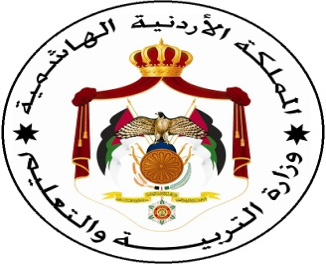 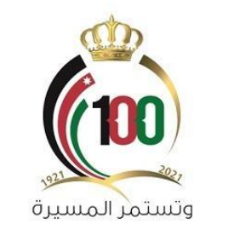    المملكة الأردنية الهاشميةوزارة التربيـــــــــة والتعليـــمإدارة الإشراف والتدريب التربويالدليل التدريبي لبرنامجالتعلم المبني على المفاهيم والنتاجات الأساسية  لمبحث الرياضيات الفئة المستهدفة والرتبة المعلمون والمشرفون التربويون / كافة الرتبإعدادد. أسامة كامل جرادات                  د. ربى مصطفى زايد                     د. زبيدة حسن أبو شويمة ثائرة محمد ابودية                       نڤين أحمد جوهر                          د.عاصم مصطفى النمراتعمان/2021هذه المادة مقررة ضمن برنامج : التعلم المبني على المفاهيم والنتاجات الأساسية في وزارة التربية والتعليم.الفئة المستهدفة: ( معلم،  مشرف تربوي )الرتبة: كافة الرتبالمجال: ( الإجباري ) عدد الساعات التدريبية : (    15   ) ساعة عدد الأيام التدريبية :   (    3    ) يومأنواع التدريب:عن بعد: 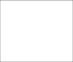 الكتروني غير متزامن إلكتروني ذاتي تطبيق عمليحقوق الطبع محفوظة لوزارة التربية والتعليمعمان/2021بطاقة البرنامج التعلم المبني على المفاهيم والنتاجات الأساسيةارشادات التدريب أولا: إرشادات للمدربين عامة: ( تعدَّل هذه الارشادات بحيث تتناسب مع طبيعة التدريب)اقرأ المادة التدريبية بعناية، لأنه يجب استخدام هذه المادة في التدريب على هذا الموضوع ، ولا يجوز استعمال أي مواد أو شفافيات أخرى.قم بالإعداد والتحضير جيدا  للجلسات التدريبية التي ستدرب فيها كي يكون واضحاً في ذهنك ما ستفعله، ثم ضع خطة للتدريب، وتأكد من أنك تعرف نتاجات الجلسة وتفهمها، وأنك أعددت جميع المواد اللازمة.حافظ دائماً على أن تكون الغرفة مهيأة حسب الطريقة التي تريدها، وتأكد من توافر المصادر، وهذا يعني أن عليك دائماً أن تصل قبل وقت بدء للتدريب.عند تقديم ملاحظاتك، ليكن صوتك واضحا، وكن مبتسماً وواثقاً من نفسك.عند تقديم ملاحظاتك، يرجى استعمال النصوص الموجودة في هذا الدليل، وحاول قدر الامكان الالتزام بالوقت المخصص لكل مداخلة، ما يُمكِّنك من الابقاء على السرعة المناسبة لعملية التدريب.عند تقديم النشاطات، قم دائماً بالإشارة إلى هدف ذلك الجزء من المادة في مرحلة مبكرة (ليس بالضرورة أن يكون ذلك عند البداية، فقد ترى أن تهيء للموضوع بربطه بالموضوع السابق مثلا). لاحظ أنه لم يتم طرح هذه النقطة على نحو منفصل في الإرشادات المخصصة لكل جزء من أجزاء العمل.عند تقديم النشاطات، قم دائماً بإعلام المشاركين عن المدة الزمنية المخصصة لهم للقيام بكل مهمة، وإذا كان النشاط طويلاً يتكون من عدة أجزاء، يجب أن تبين الوقت المخصص لكل جزء.عند استخلاص الاستجابات من المشاركين ، تجنب إصدار الأحكام اللفظية على استجاباتهم وإجاباتهم.عند تلقي التغذية الراجعة من نشاطات المجموعة، أكِّد دائماً ضرورةَ أن يقدم جميع أعضاء المجموعة التغذية الراجعة، كل حسب دوره. لا تسمح لشخص واحد أن يهيمن على باقي أعضاء المجموعة، ومن الضروري أن تقوم كل مجموعة باختيار ممثلها عند تقديم التغذية الراجعة في بداية التمارين التي تتطلب ذلك، كي تتاح الفرصة لأعضاء المجموعة الأقل ثقة خصوصا أن يعدوا أنفسهم للمهمة.أكد مشاركة َالمتدربين جميعهم  في مجموعات مختلفة،  واستعمل بطاقات الأسماء لتنفيذ ذلك.عند استعمال جهاز العرض، تجنب أن تقف أمامه، بل قف جانبَه، وواجه المشاركين، كي تستطيع الإشارة إلى أي قضية من القضايا التي تريد إثارتها .عند عرض الشرائح، لا تقرأها، لأن المشاركين يستطيعون قراءتها، فضلاً عن وجود نسخ منها في المواد التدريبية التي بين أيديهم.عند إعداد لوحة Flip chart، تجنب وضع الكثير من النقاط على اللوحة ، لأن وجود الفراغ الأبيض يؤثر في  جودة الكلمات ويؤكدها.تجول بين المشاركين في أثناء عملهم، كي تستمع إلى نقاشاتهم، وتتأكد من أنهم يفهمون المطلوب فهماً صحيحاً. إذا وجدت نفسك طرفاً في نقاشات المجموعات، فلا تظهر بمظهر الخبير الذي يمتلك الإجابات الصحيحة ويعطيها.إذا وجدت إحدى المجموعات نفسها عالقة في إحدى القضايا ، فلا باس من تقديم فكرة أو فكرتين لدفع العمل إلى الأمام، وإذا فعلت ذلك، انتقل بعدها بسرعة إلى مجموعة أخرى.ابدأ الجلسة الثانية بعد الاستراحة في الوقت المحدد لها حتى ولو لم يكن جميع المشاركين موجودين.احرص دائماً على أن تنهي الجلسة بملاحظة إيجابية ومراجعة للتعلم الذي حصل في أثناء الجلسة.ثانيا: إرشادات عامة للمتدربيناتباع التعليمات الداخلية ثالثا: الأدوات اللازمة للتدريب:الحاسوب، النت، هاتف ذكي، كاميرا فيديو.فهرست المحتويات الجدول الزمني لتنفيذ للمادة التدريبيةمسرد مصطلحات للمحتوى التدريبي.  اليوم الأول: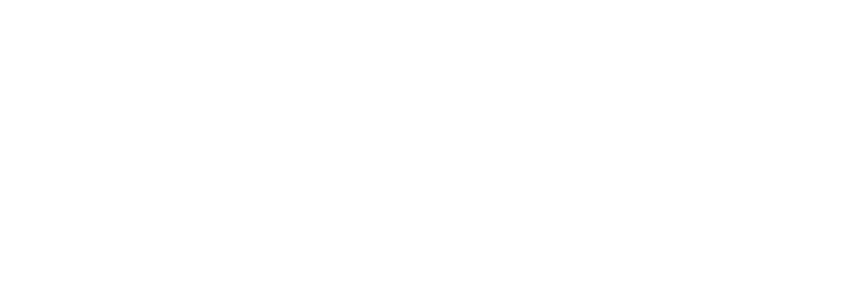  تعريف عام بالبرنامج (المقدمة والنتاجات العامة والخاصة والجدول الزمني لليوم الأول)المقدمة  يتناول هذا اليوم التعريف بالإطار العام لبرنامج التعلم المبني على المفاهيم والنتاجات الأساسية، والجانب الإرشادي والتوعوي لدى المعلمين والطلبة وأولياء الأمور في تنفيذ عملية التعليم والتعلم بعد عودة الطلبة إلى المدارس، إضافة إلى مفهوم الفاقد التعليمي لدى الطلبة، ومفهوم التعلم المبني على المفاهيم والنتاجات الأساسية.النتاجات العامة لهذا اليوم:تعريف المتدربين بالإطار العام لبرنامج التعلم المبني على المفاهيم والنتاجات الأساسية، ومفردات البرنامج الأساسية.تقدير أهمية الجانب الإرشادي والتوعوي ودورهما لدى المعلم والطلبة وأولياء الأمور.النتاجات الخاصة لهذا اليوم:يتوقع من المتدربين بعد انتهاء الورشة أن يكونوا قادرين على:التعريف بالإطار العام لبرنامج التعلم المبني على المفاهيم والنتاجات الأساسية.تعزيز الجانب الإرشادي والتوعوي للمعلم في عملية تعليم الطلبة وتعلمهم بعد عودتهم إلى المدارس.تثمين قيمة إرشاد الطلبة وتوعيتهم في ظل ظروف انقطاعهم عن التعليم الوجاهي.بيان أهمية دور الأهل في إرشاد وتوعية الطلبة في ظل الفاقد التعليمي نتيجة الانقطاع عن التعليم الوجاهي.بيان مفهوم الفاقد التعليمي لدى الطلبة وأسبابه، والآثار المترتبة عليه، وطرائق تعويضه.إظهار الوعي بمفهوم التعلم المبني على المفاهيم والنتاجات الأساسية، وإعطاء أمثلة عليه.تقدير أهمية التعلم المبني على المفاهيم والنتاجات الأساسية .الجدول الزمني لليوم الأولأنشطة اليوم الأول/ المحور الأول:النشرة (1/1)الإطار العام للبرنامجويتضمن العناصر الآتية:أولًا: مقدمة البرنامج التدريبيالحمد لله رب العالمين، والصلاة والسلام على سيد المرسلين سيدنا محمد وعلى آله وصحبه أجمعين.وبعد، فانطلاقًا من رؤية وزارة التربية والتعليم في تحقيق التعليم النوعي المتميز على نحوٍ يلائم حاجات الطلبة، وإعداد جيل من المتعلمين على قدر من الكفاية في المهارات الأساسية اللازمة للتكيّف مع متطلّبات الحياة وتحدّياتها، مزودين بمعارف ومهارات وقيم تساعد على بناء شخصيّاتهم بصورة متوازنة، أُعِدَّ هذا الدليل الإرشادي للتعلم المبني على المفاهيم والنتاجات الأساسية؛ لتوضيح كيفية تطبيق المحتوى التعليميّ في الميدان التربوي بواسطة المعلمين، ومتابعة المشرفين التربويين لها؛ لتمكين الطلبة من فهم المادة التعليمية وتسهيل تطبيقها باستخدام استراتيجيات حديثة وطرائق متنوعة، وتوظيف أدوات تقويم مناسبة، وكذا تطبيق الاختبارات البعدية.    ويهدف هذا البرنامج التدريبي إلى تعرف كيفية تطبيق المواد التعليمية المبنية على المفاهيم والنتاجات الأساسية من أجل تعويض الفاقد التعليمي لدى الطلبة في المباحث الأساسية الأربعة: اللغة العربية، واللغة الإنجليزية، والعلوم، والرياضيات، للصفوف من الأول الأساسي إلى الحادي عشر؛ للمراجعةً والتركيز على أهم المفاهيم والنتاجات الأساسية. أما الفئة المستهدفة فهي جميع الطلبة، خصوصًا الطلبة الذين لم يتمكنوا من الدخول إلى منصة درسك. ثانيًّا: مسوغات بناء البرنامج التدريبي بني هذا البرنامج التدريبي التعلم المبني على المفاهيم والنتاجات الأساسية لتحقيق الآتي:مشاركة المعلمين والمشرفين والطلبة في الوقوف على المشكلات التي طرأت في ظل جائحة كورونا، أهمها ما يتعلق بنظام التعليم، وأبرزها الفاقد التعليمي في المباحث الأساسية الأربعة وهي: اللغة العربية، واللغة الإنجليزية، والعلوم، والرياضيات من الصف الأول إلى الصف الحادي عشر.المراجعة والتركيز على أهم المفاهيم والنتاجات الأساسية لجميع الطلبة، خصوصًا الطلبة الذين لم يتمكنوا من الدخول إلى منصة درسك، ولم تتوافر لديهم أجهزة لوحية، أو إنترنت.تعرف منهجية تصميم المحتوى التعليميّ المبنيّ على المفاهيم والنتاجات الأساسية ومكوناته وأهم المفاهيم الأساسية التي عالجها؛ لتمكين الطلبة من الانتقال إلى الصف اللاحق، من غير وجود فجوة في التعلم أو عوائق أو مشكلات.رفع أداء الطلبة واستعدادهم للتعلم وتحسين سلوكهم وتحصيلهم العلمي، وتحسين عملية التعلم والتعليم.تعريف أولياء الأمور بدروهم الفعال والمهم في متابعة الأبناء وتوفير بيئة مناسبة للتعلم؛ لتعويض الفاقد التعليمي لدى الأبناء.تقديم النصائح والإرشادات المهمة لدى الطلبة التي تركز على الجانب النفسي والاجتماعي لبناء شخصية متزنة ومتكاملة لديهم.ثالثًا: تحقيق المادة التدريبية للمعايير ومنهاج التنمية المهنيةالمعايير: ( العامة، التخصصية )تتوافق هذه المادة التدريبية مع المعايير المهنية العامة للمعلمين والمعايير التخصصية للمباحث الدراسيّة الآتية: اللغة العربية والعلوم والرياضيات واللغة الانجليزية.منهاج التنمية المهنية:تتوافق هذه المادة التدريبية مع منهاج التنمية المهنية، حيث تندرج تحت مجال التعليم والتعلم في المجال العام والتخصصي.رابعًا: بطاقة منهاج التنمية المهنيةأعِدت في ضوء المعايير المهنية العامة والتخصصية للمعلمين ومنهاج التنمية المهنية للمعلمين.خامسًا: النتاجات العامة للبرنامج التدريبيرفع كفاءة المتدربين بشأن التعلم المبني على المفاهيم والنتاجات الأساسية.سادسًا: النتاجات الخاصة بالبرنامج التدريبييتوقع من المتدربين بعد الانتهاء من البرنامج التدريبيّ أن يكونوا قادرين على: o	تعريف مفهوم الفاقد التعليمي.o	 توضيح مفهوم التعلم المبني على المفاهيم والنتاجات الأساسية. o	تصميم أنشطة تقوم على التعلم المبني على المفاهيم والنتاجات الأساسية.o	ممارسة التعلم المبني على المفاهيم والنتاجات الأساسية عمليًّا.o	تقدير أهمية التعلم المبني على المفاهيم والنتاجات الأساسية.سابعًا: مراحل بناء مشروع المفاهيم والنتاجات الأساسية وبناء المحتوى التعليمي وفق التعلم المبني على المفاهيم والنتاجات الأساسية تم العمل في مشروع التعلم المبني على المفاهيم والنتاجات الأساسية وفق إجراءات عديدة جاءت على النحو الآتي:عقد الاجتماعات مع اللجنة العليا والأخذ بتوجيهاتها لضبط المنهجية وتوحيد الرؤية.الاتفاق على منهجية العمل، ووضع خطة تنفيذية وإجرائية وتوزيع الأدوار على المتخصصين.مراجعة الكتب المدرسية من قبل خبراء من إدارة المناهج والكتب المدرسية لاختيار المفاهيم والنتاجات الأساسية الأكثر أهمية للطالب.إعداد مصفوفة المفاهيم والنتاجات الأساسية للمباحث الأساسية الأربعة: اللغة العربية، واللغة الإنجليزية، والعلوم، والرياضيات.تكليف فرق تتسم بالتميز والكفاءة من معلمين ومشرفين وذوي خبرات علمية وتربوية من جهات مختلفة، لإعداد مواد تعليمية مبنية على المفاهيم والنتاجات الأساسية.الإشراف على المواد التعليمية المبنية على المفاهيم والنتاجات الأساسية، ومراجعة محتوى التعلم فيها وتقييمها ومتابعتها وتعليق الملاحظات عليها.مراجعة المواد وتنقيحها من قبل فرق العمل، والعمل بملاحظات لجنة الإشراف بما يحسن العمل ويجوده.تحرير جميع المواد التعليمية تحريرًا إلكترونيًّا لغويًّا وفنيًّا في إدارة المناهج والكتب المدرسية.تصميم قوالب المواد التعليمية ورسم الأشكال المناسبة في إدارة المناهج والكتب المدرسية، وإخراجها الفني بجودة عالية. طباعة المواد التعليمية التي ستوزع على الطلبة.إعداد دليل إرشادي للمعلمين يشرح كيفية تنفيذ المواد التعليمية على نحو واضح.إعداد إدارتَي: الإشراف والتدريب التربوي، والمناهج والكتب المدرسية برنامجًا تدريبًّا مبنيًّا على المفاهيم والنتاجات الأساسية، موجهًا إلى المعلمين والمشرفين التربويين.إعداد محتوى رقمي للمادة التدريبية وتصويرها وتحميلها على منصة تدريب المعلمين.إعداد فيديوهات تعليمية مرتبطة بمحتوى التعلم في المواد التعليمية لتعزيز تعلم الطلبة.تدريب المشرفين التربويين والمعلمين على كيفية تنفيذ المواد المبنية على المفاهيم والنتاجات الأساسية بطرائق مناسبة، خصوصا أن استراتيجيات عرض هذه المواد جديدة وغير تقليدية.التنفيذ والتطبيق في المدارس على نحو وجاهي.ونشير هنا إلى ضرورة متابعة عملياتِ تطبيق المواد التعليمية المبنية على المفاهيم والنتاجات الأساسية، وتقييمها بواسطة فرق متخصصة في إدارة المناهجوالكتب المدرسية، وإدارة الإشراف التربوي. وإعداد اختبارات بعدية، وتطبيقها على الطلبة؛ لقياس الأثر والتأكد من تحقيق النتاجات المرجوة وإعداد الخطط العلاجية وتنفيذها في حال اقتضت الحاجة.ثامنًا: منهجية تقديم البرنامج التدريبي منهجية التقديم: تدريب عن بُعد (غير متزامن).تعلم ذاتي وقراءات ذاتية.تطبيق عملي ومهام عملية.تفعيل الوسائط المتعددة مثل: (النص، والصوت، والرسومات، والصور المتحركة، والفيديو، والتطبيقات التفاعلية).المشاركة وتنفيذ الواجباتتاسعًا: منهجية التقييم والمهام المرافقة تقييم معتمد على القلم والورقة (اختبار)+ تقييم معتمد على الأداء.ورقة العمل (1/1)ملخص عن البرنامج اكتب بلغتك الخاصة ملخصًا عن البرنامج يتضمن العناصر الآتية: مقدمة حول البرنامج.أهمية البرنامج. محاور البرنامج.الأثر المتوقع من التدريب على هذا البرنامج  في كل من: (المشرف التربوي، والمعلم، والطالب،...).النشرة (1/2)الجانب الإرشادي والتوعوي للمعلمإرشادات عامة للمعلمينواجه النظام التعليمي الأردني – كغيره من الأنظمة التعليمية- خيارات صعبة في أثناء تعامله مع جائحة كورونا، ومن أحد هذه الخيارات متابعة تدريس الطلبة عن بُعد من خلال منصة درسك التعليمية؛ بهدف حماية الطلبة من اتساع فجوة الفاقد التعليمي، إلا أنه ومع كل الحرص والحلول التي اتخذتها وزارة التربية والتعليم الأردنية تبين بوجود نسبة من الطلبة لم تتمكّن من  متابعة تعليمهم بأي خيار أو شكل من الأشكال؛ لذا لا بد من متابعة هؤلاء الطلبة بشكل خاص والطلبة بشكل عام للحد من الفاقد التعليمي لديهم، ووضع الخطط العلاجية المناسبة لرفع مستوى أداء الطلبة وتمليكهم المفاهيم الأساسية؛ وعليه ينبغي الانتباه إلى مجموعة من الإرشادات التي تمكّن الطلبة من تقليص فجوة الفاقد التعليمي، وتحقيق الغاية من تطبيق المواد التعليمية، بالتركيز بالدرجة الأولى على التعلم الذاتي لدى الطلبة، ومن هذه الإرشادات ما يأتي:الاطلاع على الدليل الإرشادي للمفاهيم والنتاجات الأساسية (الذي سيتم توزيعه على المعلمين)، وخصوصًا الجانب النظري، ومراجعة التعريفات والمفردات والرجوع المستمر إليها عند تطبيق إجراءات التنفيذ.تهيئة البيئة الصفية المناسبة لزيادة دافعية تعلم الطلبة وحماسهم واستعدادهم.توزيع المواد التعليمية على الطلبة جميعهم، والانتباه إلى أن اسم الصف الموجود على المادة التعليمية يمثل الصف الجديد الذي سيلتحق به الطالب، أما المحتوى التعليمي الموجود في المادة التعليمية فهو تمكينٌ وتعزيزٌ لأهم المفاهيم والنتاجات الأساسية للصف السابق.التركيز على استراتيجية التعلم الذاتي لدى الطلبة بصفته نوعًا من التعلم المبني على النشاط التعلمي الذي يقوم به الطالب مدفوعًا برغبة منه، وضرورة جعل هذه الاستراتيجية عملية مقصودة، من أجل اكتساب الطلبة قدرًا من المعارف والمهارات والمفاهيم والاتجاهات والقيم على نحو ذاتي؛ بهدف تنمية إمكانيات الطالب واستعداداته وقدراته، واستجابة لاهتماماته وميوله لتحقيق تنميته الشخصية متكاملة، والتحرر من جمود الأساليب التقليدية في التعلم والتعليم، والانتقال من التلقين والتمركز حول المعرفة إلى الإبداع والابتكار والتمركز حول المتعلم.إعطاء الطلبة فرصًا وأدوارًا للاستفسار وطرح الأفكار، ونقل معرفتهم.استخدام استراتيجيات التدريس الحديثة في عرض المادة التعليمية، وتنفيذ الأنشطة؛ إذ تساعد على اكتساب المعلومة وتنفيذ الأنشطة بمهارة ويسر، ومن هذه الاستراتيجيات تلك التي تركز على التعاون، والتعلم بالأقران، والتعلم الذاتي، والتعلم النشط، وحل المشكلات، والعصف الذهني، والحوار والمناقشة، والتفكير، والإبداع وغيره.تخطيط طرائق إبداعية وجاذبة للحفاظ على مشاركة الطلبة.استخدام أساليب التعزيز الإيجابي وتحفيز الطلبة باستمرار؛ لتشجيعهم على حب التعلم وزيادة التحصيل الدراسي.ربط محتوى المادة التعليمية بالحياة الواقعية؛ لإثارة انتباه الطلبة وتشويقهم لمعرفة المزيد.الحرص على جعل الحصة الصفية ممتعة؛ لاستعادة حيوية الطلبة ونشاطهم نحو التعلم الوجاهي.تبسيط المعلومات وطرح المفهوم للطلبة بأسلوب مبسط وسهل، وضرورة  شرح المفهوم وتوضيحه أكثر من مرة؛ للتأكد من أنّ جميع الطلبة فهموه جيّدًا.مراعاة البدء من السهل إلى الصعب، ومن البسيط إلى المعقد؛ مما يجعل المشاركة متاحة لجميع الطلبة، ويبتعد بهم عن كل ما يولد لهم اليأس والنفور من المادة التعليمية.تعويد الطلبة آدابَ الحوار والمناقشة الهادفة التي تخلو من الفوضى في تثبيت المعلومات الرئيسة التي تمثل جوهر الموضوع.إشراك أكبر عدد من الطلبة في المناقشة من خلال مجموعات، وإتاحة الوقت لهم للتأمل والتفكير واستدعاء الأفكار للنقاش.التركيز على الاتساق والترابط والتسلسل والتناغم المنطقي بين مفاهيم المادة التعليمية وأنشطتها التي يعرضها المعلم، لضمان تنظيم عمليات التعلم على نحو سليم؛ لأن ذلك يعزز من التعلم والفهم.استخدام أدوات ووسائل اتصال متعددة لزيادة وتعزيز مشاركة الطلبة وتفاعلهم.إثارة الدافعية والتفكير والحماس داخل الغرفة الصفية.التركيز على التعلم الفاعل النشط الذي يساعد الطلبة على استيعاب المفاهيم والمهارات الأساسية وإتقانها.تطبيق إجراءات التنفيذ على نحو مرن مرتبط بمستوى الطلبة وبحاجاتهم وقدراتهم، حيث يمتلك المعلم حرية تبسيط المفهوم أو تكثيفه.ربط التقويم بدرجة استيعاب الطلبة للمفاهيم والمهارات الأساسية؛ إذ إنّ الأفضل ربط تقويم أداء الطلبة بتقدمهم وفهمهم واستيعابهم للمفاهيم والمهارات الأساسية.الإلمام بخصائص الطلبة الذين يدرسهم المعلم، ومراعاة الفروقات الفردية بين الطلبة.تغيير ما قرّ لدى الطلبة من نظرة سلبيّة في اتجاهاتهم نحو الوضع التعليمي في الوقت الحالي، والتعليم عن بُعد في ظل جائحة كورونا.استخدام الوسائل التعليمية المتنوعة كالجداول، وتقديم العروض الشائقة، والخرائط المفاهيمية، واستخدام الوسائل الإلكترونية المناسبة.طباعة إرشادات توزع على أولياء أمور الطلبة ليكونوا شركاء في هذا العمل، ويتابعوا أبناءهم.تقديم توجيهات ونصائح للطلبة، مطبوعة أو مكتوبة على اللوح ليلتزم بها الطلبة.التوثيق:مؤسسة الملك بن عبدالعزيز للموهبة والإبداع. (2021). سلسلة نصائح وإرشادات حول التعليم عن بُعد، https://www.mawhiba.orgورقة العمل (1/2)دراسة حالة اقرأ الموقف الآتي، ثم أجب عن الأسئلة التي تليه:لدى المعلم خالد مجموعة من الطلبة يقوم بتدريسهم بطريقة التلقين، حيث يشرح مفاهيم المادة التعليمية بالطريقة التقليدية عن طريق السرد وتلقين المعرفة من خلال إعطاء الإجابات، وقراءة المحتوى التعليمي.لاحظ مدير المدرسة عند زيارته خالدًا في الحصة الصفية، أنه حريص على تعليم الطلبة وتعويض الفاقد التعليمي لديهم؛ لذا فقد استغل كل وقته في الشرح ولم يعط الطلبة مجالًا للمناقشة أو الحوار، حرصًا منه على استثمار وقت الحصة فيما ينفع الطلبة، وكان دور الطلبة هو الاستماع لشرح المعلم، وتدوين الملحوظات المفيدة.في ضوء قراءتك للجانب الإرشادي والتوعوي للمعلم وللحالة السابقة، أجب عن الأسئلة الآتية:بين موقفك من هذه الحالة.لو كنت مكان المعلم خالد فماذا تفعل؟ حسب رأيك، أي أنواع استراتيجيات التدريس هي المناسبة لتقديم المحتوى التعليمي المبني على المفاهيم والنتاجات الأساسية ولتنفيذه؟النشرة  (  1/ 3 )الجانب الإرشادي والتوعوي للطلبةالجانب النفسي والاجتماعي لدى الطلبةأسهم ضغط الحجر المنزلي وضيق الأماكن في ظل جائحة كورونا إلى حدوث نوع من التوتر عند الطلبة، وأصبح سلوكهم المتنمر واضحًا، إضافة إلى الأعباء الإضافية التي أثقلت كاهل أولياء الأمور في تدريس أبنائهم، وتأثر طبيعة العلاقة داخل الأسرة . وقد سببت تلك الجائحة اضطرابًا في مواعيد الدراسة، واعتماد الأبناء على غيرهم في حل الواجبات، وهو ما أثر في قدرات الطلبة ومهاراتهم، فضلًا عن التأثير في الجانب الصحي للطلبة، حيث قلت حركة الأبناء ونشاطهم، واختلفت مواعيد الأكل والنوم لديهم. كل هذه الأمور لا بد من تصويبها وإعادتها إلى نصابها، حتى نقوم على بناء شخصية متوازنة من الجوانب كافة. وهناك رسائل ونصائح يجب أن تقدم للطلبة للتخفيف من الآثار السلبية التي ظهرت عندهم، ورفع الدافعية لديهم، وتحسين عملية التعلم والتعليم، ومن هذه الرسائل هي:تأكد بأنك شخص قادر على التعلّم وتعويض ما فقدته من مفاهيم ومهارات دون خوف أو قلق.تابع دروسك بكل اهتمام ودقة، ولا تضيع الفرصة والوقت، فهذه مرحلة مهمة لمتابعة تعلّمك.اسأل معلمك ولا تتردد، فمعلمك ميسِّر وموجه لك.راجع دروسك واستثمر ذاكرتك ليسهل عليك التواصل مع معلميك وأخذ التوجيهات منهم.نظم وقتك وأنشطتك المختلفة، وضع خطة جيدة لتستفيد من مراجعة المفاهيم الأساسية.لا تؤجل تنفيذ المطلوب منك من واجبات وحلول، لأن تراكمها قد يجعلك تنسى معارف مهارات مهمة.تفاعل مع زملائك في الغرفة الصفية، وشاركهم في الأفكار والمقترحات والاستفسارات.تفاعل مع عائلتك، واستمع إلى توجيهاتهم ونصائحهم.تحمل مسؤولية تعلّمك واعتمادك على نفسك، لأنّ ذلك أساس في بناء شخصيتك.تعود التعلّمَ الذاتي: اقرا وحدك، اكتب، اسأل، ناقش.تجنب الضوضاء وكلَّ معيقات المثابرة والمذاكرة.تهيَّأْ دائمًا للاستذكار، ومتابعة دروسك.التوثيق:نيروخ، بشرى. (2021). التهيئة النفسية والاجتماعية للطلبة ضرورة لعودة آمنة للمدارس، https://www.petra.gov.jo/ articlesعبد الرحمن، محمد. (2020). التعليم عن بُعد والجانب النفسي، البيان، الإمارات العربية، https://www.albayan.aeوسائط متعددة ( 1/3)فيديو " نصائح وإرشادات للطالبات والطلبة "وصف الفيديو:  يتضمن نصائح وإرشادات للطالبات والطلبة، بحيث يَظهر عدد من الطلبة، وكل طالب يعطي 
                 نصيحة لزملائه. وصف الصورة: طالب يحمل لوحة  كُتبت عليها مجموعة نصائح.ورقة العمل (  1/ 3) نصائح وإرشادات للطالبات والطلبة بعد اطلاعك على الفيديو السابق، أجب عن الأسئلة الآتية:اذكر أربع نصائح موجهة للطلبة وردت في الفيديو.اذكر أربع نصائح أخرى للطلبة لم ترد في الفيديو.وفق بين المواقف في العمود الأول، والنصائح التي تناسبها في العمود الثاني في ما يأتي: (عن طريق السحب أو التظليل بلون واحد للموقف مع ما يناسبه من نصيحة).المواقف: (العمود الأول)يقضي أحمد  معظم وقته في غرفته وحيدًا، ولا يختلط بأحد.تخجل رنا من طرح أي أسئلة على معلمتها خوفًا من أن تنهرها.يجلس عليٌّ وحده في المقعد الأخير في الغرفة الصفية، ولا يشارك زملاءه.لا تكترث سناء للواجبات التي طُلب منها حلها حتى تتراكم عليها.ينفق سعيد كلَّ وقته في اللعب والجلوس أمام التلفاز.النصائح: ( العمود الثاني)لا تؤجل تنفيذ المطلوب منك من واجبات وحلول، لأن تراكمها قد يجعلك تنسى معارفَ ومهاراتٍ مهمةً.تفاعل مع عائلتك، واستمع إلى توجيهاتهم ونصائحهم.نظم وقتك وأنشطتك المختلفة، وضع خطة جيدة لتستفيد من مراجعة المفاهيم الأساسية.تفاعل مع زملائك في الغرفة الصفية ، وتبادلوا الأفكار والمقترحات والاستفسارات.اسأل معلمك ولا تتردّد، فمعلمك ميسر وموجه لك.النشرة (1/4)إرشادات عامة لأولياء الأمورلتحقيق أهداف برنامج التعلم المبني على المفاهيم والنتاجات الأساسية على النحو الأمثل، لا بد من إشراك أولياء الأمور في متابعة أبنائهم ، لما لهم من دور كبير في العملية التعليمية التعلمية ، وتحسين الأداء والتحصيل لدى الأبناء، وعليه ينبغي على أولياء الأمور مراعاة النقاط الآتية:تشجيع الأبناء على التعلم والدراسة المستمرة وتحفيزهم الدائم، ودفعهم  إلى التغلب على المشكلات التي قد تطرأ.متابعة تعلم الأبناء المفاهيمَ والنتاجاتِ الأساسيةَ وتقدمهم واستيعابهم.دفع أبنائهم إلى تكثيف القراءة والكتابة والمطالعة، لتمكينهم من المهارات الأساسية في اللغة الأم واللغة الإنجليزية.تشجيع الأبناء على ربط التعلم بالحياة.تشجيع الأبناء على دخول روابط إلكترونية تعليمية موثوقة للإفادة منها.مساعدة الأبناء في إطلاق إبداعاتهم، وطرح أفكار مرتبطة بمفاهيم المواد التعليمية ونتاجاتها ومؤشراتها.غرس الثقة في نفوس الأبناء، وتأكيد قدرتهم على العودة إلى التعلّم الوجاهي بعد انقطاعهم الطويل عنه.بث الحماس في نفوسهم والرغبة في التعلم باستمرار، والتعامل في دراسة المواد التعليمية المبنية على المفاهيم والنتاجات الأساسية بكل جدّية ومثابرة.الاستماع إلى الأبناء، والتحدث معهم ومحاورتهم وتقديم الدعم لهم.التعاون مع الأبناء وعدم إضاعة فرصة التعلّم، وتعزيز تقدمهم.التواصل مع المعلمين باستمرار، ومتابعة الواجبات المطلوبة من الأبناء ومتابعة تطويرهم.تدريب الأبناء على تحمل مسؤولية تعلّمهم، والاعتماد على أنفسهم لبناء شخصية متوازنة.مساعدة الأبناء على تهيئة جو مناسب للدراسة وإدارة الوقت وتنظيمه.التوثيق:مؤسسة الملك بن عبدالعزيز للموهبة والإبداع. (2021). سلسلة نصائح وإرشادات حول التعليم عن بُعد، https://www.mawhiba.orgوسائط متعددة ( 1/4)فيديو " مقابلات مع أولياء الأمور وحديثهم عن التعليم في ظل كورونا" وصف الفيديو: مقابلة مع مجموعة من أولياء الأمور يعرضون فيها حاجات أبنائهم في ظل الفاقد التعليمي (موقف تمثيلي ...) والفيديو الآخر إرشادات الأمور.ورقة العمل (1/4) لو كنت مكانه، فماذا تفعل؟ أحمد عمره 11سنة في الصف الخامس الأساسي، لديه ضعف في القراءة وكتابة الكلمات والجمل باللغة العربية، يلهو بالألعاب الموجودة في الجهاز اللوحي، ويمضي وقتًا طويلًا في اللعب مع أصدقائه. لم يكترث له الأهل، ولم يتنبهوا لمشكلة أحمد ومتابعته، وكانت نتائج اختباراته أقلّ من المتوسط.بعد قراءتك المشكلةَ السابقة، أجب عن الآتي:حدد المشكلة التي يعاني منها أحمد.ما أسباب ظهور هذه المشكلة حسب رأيك؟ قدّم مجموعة من الحلول والبدائل لحل مشكلة أحمد. اقترح البديل الأنسب.لو كانت مكان ولي أمر أحمد، فما الإجراءات التي ستقوم بها للحد من المشكلة ومعالجتها؟  اقترح أربع نصائح تساعد أولياء الأمور على تعويض الفاقد التعليمي لدى الأبناء.  ( يمكنك الإستفادة من النشرة (1/4)، والفيديو (1/4).                  النشرة (1/5)الفاقد التعليمينتج من التعلم عن بعد بسبب جائحة كورونا فجوة معرفية وتعلمية، فهناك طلبة لم يتمكنوا من الدخول إلى المنصات التعليمية، وهناك طلبة لم يستفيدوا جيدا في أثناء دخولهم إلى المنصة.يُعرف الفاقد التعليمي بأنه: عدم الوصول إلى كامل النتاجات والأهداف التعليمية المتوخاة من التعليم، أي وجود فرق بين ما ينبغي أن يتعلمه الطالب وبين ما تعلمه بالفعل، وهذا الفرق هو الذي يشكل الفاقد التعليمي. كما يعبر الفاقد التعليمي عن الخسارة العامة أو المحددة في المعرفة والمهارات التعليمية وما لها من انعكاسات في تقدُّم الطلبة أكاديميًّا لاحقًا. وفي ظلّ جائحة كورونا زادت نسبة الفاقد التعليمي لدى الطلبة نتيجة إغلاق المدارس مدةً طويلة والاتجاه نحو التعلم عن بعد، ما ترتب عليه انخفاض مستوى التعلم، وإعاقة تحسين المهارات.هذا، وقد دلت بعض المؤشرات في الأردن على وجود فاقد تعليمي عند الطلبة، تبين ذلك من خلال بعض الاختبارات الوطنية، والاختبارات التشخيصية، وملاحظات أولياء أمور الطلبة، وهو ما يتطلب وضع خطط لتعويض الطلبة عن الفاقد التعليمي من خلال بناء برامج ومواد تعليمية مبنية بناءً محكمًا. أسباب الفاقد التعليميلم يعد الفاقد التعليمي  مفهومًا جديدًا، وإنما هو موضوع قديم موجود في معظم دول العالم، لكنه ظهر وبرز على نحو واضح في ظل جائحة كورونا.  ومن أسباب الفاقد التعليمي ما يأتي:الغياب عن المدرسة لأسباب متعددة، منها المرض.التسرب من المدرسة.الفقر والوضع الاقتصادي السائد عند بعض الأسر الذي يفرض على الأبناء الخروج من المدرسة وتركها والذهاب إلى العمل للمساعدة في تحسين المعيشة.ضعف جودة التعليم المقدّم.ضعف متابعة أولياء الأمور أبناءَهم.عدم مواصلة العملية التعليمية التعلمية لظروف معينة.انقطاع الطلبة في العطلة الصيفية.الآثار المترتبة على الطلبة والمجتمع من جرّاء الفاقد التعليمييؤثر الفاقد التعليمي في الفرد والمجتمع، ويؤدي إلى انخفاض مستوى التحصيل والأداء لدى الطلبة، ما يؤدي إلى تدني جودة التعليم وكفاءته. وكذا يؤثر الفاقد التعليمي في أمن المجتمع واستقراره. وكلما ازدادت أعداد الفاقد التعليمي ازدادت معها  معدلات الأمية في المجتمع، وظهرت سلوكات وقيم غير مرغوب فيها، وتفشت ظاهرة البطالة والتعطل عن العمل، وظاهرة التسول والتشرد . كما يؤثر الفاقد التعليمي في الجانب النفسي ، إذ يُضعِف الإحساسَ بالانتماء إلى المجتمع، ويُفقِد الفردَ صفات المواطن الصالح، فضلا عن شعور الأهل بالخوف والقلق والفشل وخيبة الأمل، نتيجة إخفاق الأبناء المستمر والرسوب، ما ينعكس على حالة الأبناء النفسية، ويدفعهم إلى العنف والعدوانية.الممارسات التربوية لمعالجة الفاقد التعليمي في الأردنتنبهت وزارة التربية والتعليم في الأردن إلى هذه المشكلة  مبكرًا ، خوفًا من تفاقم المشكلة واتساع فجوة الفاقد التعليمي، فقامت وزارة التربية والتعليم (حذف) بالآتي:ممارسة وقائية بالعودة إلى التعليم الوجاهي؛ للحدّ من الهدر التربوي والفاقد التعليمي.إعادة النظر في أولوية المباحث الدراسية الأساسية التي يجب أن يدرسها الطالب، لأنها ستؤثر في تعلمه المستقبلي إن لم يدرسها على نحو صحيح .إجراء تقويمات تشخيصية باستمرار،  للوقوف على مدى تعلم الطلبة، وجودة التعلم الذي يقدم إليهم، ومدى استيعابهم للمفاهيم والنتاجات الأساسية والمعارف والمهارات الأساسية.التفكير في ايجاد تعليم مساند للتعليم الوجاهي، وهو التعليم المتمازج الذي يدمج التعليم الوجاهي والتعليم الإلكتروني والتعليم عن بعد.إعداد مواد تعليمية مبنية على المفاهيم والنتاجات الأساسية، من أجل تعويض الفاقد التعليمي، وهي خطوة في الاتجاه الصحيح، وهذا ما قامت به وزارة التربية والتعليم،  وسوف تطبق هذه المواد في منتصف شهر آب القادم على نحو وجاهي.التوثيق:عبدالقادر،  أكرم. (2021). معالجة الفاقد التعليمي، الإبداع في التخطيط والإتقان في التنفيذ، https://alghad.comوزارة التربية والتعليم. (2021). خطة على ثلاثة مستويات لتعويض الفاقد التعليمي للطلبة، https://www.almamlakatv.comاخضير، منصور، (2021). تعويض الفاقد التعليمي (السبل والمخرجات)، مجلة العلوم التربوية والإنسانية، العدد الرابع.ورقة العمل (1/5/أ)من وجهة نظرك بوصفك معلمًامن وجهة نظرك بوصفك معلمًا،  حدد أيًّا من المثالين الآتيين يدلان على الفاقد التعليمي، مع ذكر مبرراتك وأدلتك.قراءة طالب الصف الثاني فقرةً مكونة من 30 كلمة مراعيًا ضبط الحركات.إجراء طالب في الصف الثالث مسألة حسابيّة على عمليّة ضرب مكونة من منزلتين.(يجيب المتدرب عمّا سبق...).ورقة العمل (1/5/ ب )أذكر موقفا....بعد قراءتك النشرةَ السابقة، اذكر موقفًا حدث مع أحد طلبتك أو أبنائك تبين فيه أن لدى هذا الطالب فاقدا تعليميا، ثم بين أسباب هذا الفاقد التعليمي، والآثار المترتبة عليه، وطرق معالجته.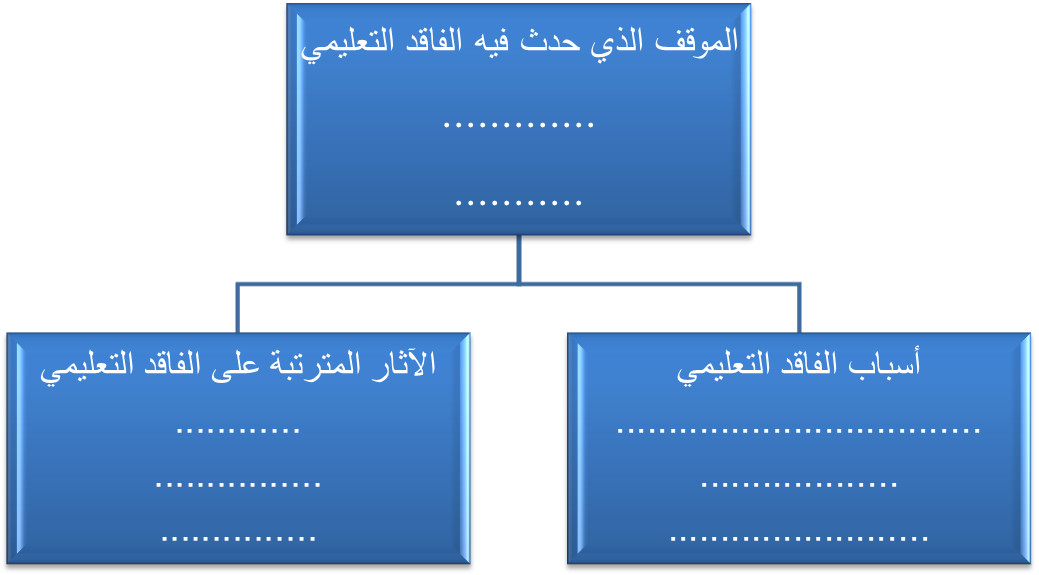 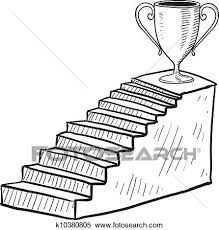 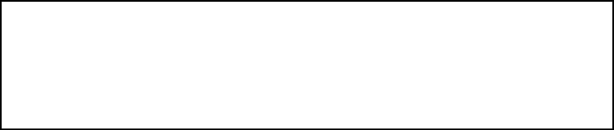 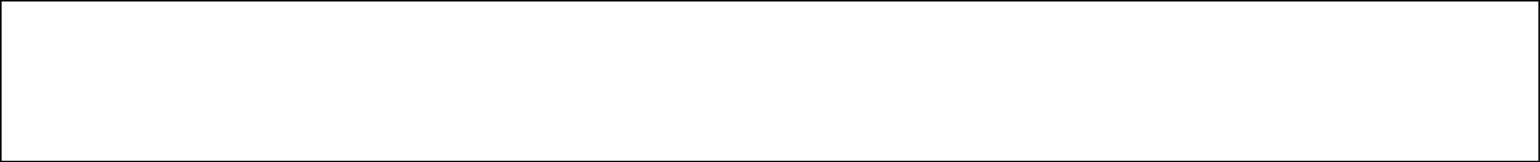 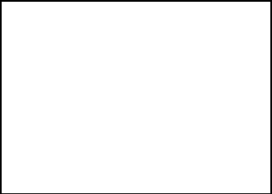 النشرة (1/6)التعلم المبني على المفاهيم والنتاجات الأساسية ( مفهومه وأمثلة عليه)تعرف المفاهيم الأساسية بأنها كلُّ ما يُعدُّ جوهريًّا ومفصليًّا في البناء التراكمي للمنهاج عبر الصفوف، من معارف ونتاجات ومهارات تمثِّل الركيزة الأساسية في انتقال الطالب إلى الصف اللاحق انتقالًا سلسًا من غير وجود فجوة في التعلم؛ بهدف تعويض الفاقد التعليمي لدى الطلبة في المباحث الأساسية الأربعة: اللغة العربية، واللغة الإنجليزية، والعلوم، والرياضيات للصفوف من الأول الأساسي إلى الحادي عشر؛ وذلك من أجل تمكين الطلبة الناجحين إلى الصف الثاني الأساسي وحتى الثاني عشر من أهم المفاهيم والنتاجات الأساسية مراجعةً وتركيزًا.    وقد بُنيتْ  لذلك موادّ تعليمية تركز فيها المحتوى التعليمي على المفاهيم والنتاجات الأساسية ضمن معايير محددة، وفي ما يأتي أهم المعايير التي تمّ روعيتْ في إعداد المواد التعليمية المبنية على المفاهيم والنتاجات الأساسية:التركيز على المفاهيم الأكثر أهمية التي تُمكّن الطالب من الانتقال إلى المرحلة اللاحقة انتقالًا سلسًا من غير وجود فجوة في التعلّم.عرض المفهوم بصورة مختزلة ومكثفة ورشيقة، بعيدًا عن التوسع الأفقي في العرض، وبعيدًا عن السرد وحشد المعلومات.التركيز على المهارات وبروز دور الطالب في عملية التعلّم بتفعيل استراتيجية التعلّم الذاتي.التركيز على أهم ثلاثة نتاجات عامة في كل مادة تعليمية.أما منهجية التعلم المبني على المفاهيم والنتاجات الأساسية التي تمّ مراعاتها في بناء المحتوى التعليمي في المواد التعليمية، فقد جاءت مركزة على العناصر الآتية التي تُمثل أبرز جوانب الموقف التعليمي التعلمي، وتدريب  المعلم على كيفية التعامل مع المادة التعليمية، وهي:اسم المحور /المجال: هو الذي ينتمي إليه المفهوم بحسب وثيقة الإطار العام والنتاجات العامة والخاصة للمبحث، وبحسب ما هو وارد فيها.-العنوان: هو(عنوان المفهوم) الذي عُرض في المادة التعليمية.-التهيئة: يُهيَّأ للدرس بوساطة (شكل معبر، مثير معين، عصف ذهني، ....)، بحيث تكون لها علاقة بالمحتوى؛  ،من أجل جذب انتباه الطلبة للمفهوم، وإثارة دافعية التعلم لديهم.-المصطلحات المستخدمة: تتكون البنية المعرفية لأي مبحث من مجموعة من المصطلحات الأساسية التي وردت في المفهوم، وتُشكل عناصر مفتاحية لبقية عناصر المعرفة، ويُركَّز عليها في الموقف التعليمي.-كشف المفهوم (النتاجات المتوقعة): هي النتاجات الخاصة التي يتوقع تحقيقها من قبل الطلبة، وتتميز بشموليتها وبتنوعها (معارف، ومهارات، واتجاهات).-تقديم المفهوم: يشمل (مجموعة أسئلة مثيرة للتفكير، قضية للنقاش، دراسة حالة، موقف حواري.....) كمقدمة قبل البدء بعرض المفهوم.  -عرض المفهوم: يتضمن شرح المفهوم وعرضه وتفسيره ومناقشته؛ لتحقيق النتاجات والمؤشرات واحدًا تلو الآخر.  -تطبيق المفهوم (التقويم التكويني): بعد كل جزئية من العرض، هناك سؤال مثير للتفكير، وهي عملية مستمرة لقياس مدى تحقق النتاجات أولًا بأول.  -مواصلة عرض المفهوم: المتابعة في عرض المفهوم مع تركيز المعلومات.-تقويم ختامي للمفهوم: تشتمل نهاية العرض على أسئلة متنوعة تُحقق نتاجات المفهوم الذي عُرِض. - ملخص خرائط مفاهيمية: يتضمن المحتوى التعليمي ختم المفهوم بخلاصة نهائية مركزة على شكل خريطة مفاهيمية، توضح المفهوم الذي يُساعد الطلبة على الفهم وتثبيت المعلومات.ورقة العمل (1/6/ أ) المفاهيم والنتاجات الأساسيةميز المفاهيم والنتاجات الأساسية في الأمثلة الآتية:الماء مكون من أكسجين وهيدروجين (حقيقة).            يتلو الطالب الآيات الكريمة تلاوة سليمة (نتاج).الطرح ضمن منزلتين (مفهوم أساس).مفهوم الوارثة (مفهوم أساس).وصل معدل البطالة في الربع الأول من عام 2021 إلى (25.0%)، بارتفاع مقداره 5.7 نقطة مئوية عن الربع الأول من عام 2020 (دائرة الاحصاءات العامة).الجملة تتكون من فعل واسم وحرف (حقيقة) .Identify letters correctly  ورقة العمل (1/6/ ب) كلمات متقاطعةأجب عن الأسئلة الآتية:1. عرف التعلم المبني على المفاهيم والنتاجات الأساسية.2. وضح عناصر بناء المحتوى التعليمي في المادة التعليمية، مع إعطاء مثال على كل عنصر.3. اقرأ العبارات الآتية، ثم حُلَّ الكلماتِ المتقاطعة.أفقيًّا: (الرقم باللون الأخضر)(1) تعرّف المفاهيم والنتاجات الأساسية بأنها المفاهيم والنتاجات الأساسية والمهارات الجوهرية ...... .(2) قُدم المفهوم في بناء المحتوى التعليمي للمفاهيم والنتاجات الأساسية بأشكال متنوعة منها أسئلة تثير الــــــ....... .(3) يشير كشف المفهوم في بناء المحتوى التعليمي بالنتاجات الـــــ....... . (4) ركز المحتوى التعليمي على المهارات وبروز دور الطالب في عملية التعلّم بحيث يستطيع أن يتعلم تعلمًا ....عموديًّا: (الرقم باللون الأحمر)(1) ينتمي إليه المفهوم بحسب وثيقة الإطار العام والنتاجات العامة والخاصة للمبحث.......... .(2) من أشكال التهيئة للدرس العصف ........ .(3) تضمن المحتوى التعليمي ختم المفهوم بخلاصة مركزة نهائية على شكل ....... مفاهيمية. (4) في نهاية عرض المفهوم اشتمل على أسئلة متنوعة تُحقق نتاجات المفهوم الذي تم عرضه سمي تقويمًا ......التقويم الختامي لليوم الأول:اليوم الثانياسم اليوم التدريبي: المواد التعليمية للتعلم المبني على المفاهيم والنتاجات الأساسية لمبحث الرياضيات، وإضاءات تربوية لممارسات تدريسية مثلى  المقدمة تنوعت استراتيجيات التدريس الحديثة، لتواكب الوضع الوبائي الحاصل بسبب جائحة كورونا مما دعى الى ضرورة التركيز على الممارسات التربوية المثلى التي تحقق تعليماً فاعلاً لتعويض الفاقد التعليمي لدى الطلبة لإكسابهِم المعارف والمهارات اللازمة للإنتقال من صفٍ الى آخر مهما اختلفت الظروف؛ مثل استراتيجيات التدريس التي تركز على تدريس المفهوم ، التعلم الذاتي والتعلم المدمج ... وغيرهِ. حيث سنتناول في هذا اليوم التدريبي مصفوفة المفاهيم الأساسية والنتاجات ومؤشرات الأداء في مبحث الرياضيات للصفوف من الثاني وحتى الحادي عشر بفروعهِ. النتاجات العامة لليوم الثاني:رفع كفاءة المتدربين في تنفيذ محتوى الفاقد التعليمي، للتعلم المبني على المفاهيم والنتاجات الأساسية لمبحث الرياضيات.النتاجات الخاصة لليوم الثاني:يتوقع من المتدربين في نهاية الورشة أن يكونوا قادرين على:1. تعرُّف مصفوفة المفاهيم الأساسية، والنتاجات، ومؤشرات الأداء لمبحث الرياضيات. 2. تعرُّف مكونات وحدة الموضوع في كتيب الطالب.3. تمكين المتدربين من استراتيجيات تدريس المفاهيم الرياضية.4. توظيف التعلم الذاتي في التعلم المبني على المفاهيم الأساسية والنتاجات.5. تفعيل دور المعلم في تقليص فجوة الفاقد التعليمي. 6. الاطّلاع على نماذج خطط درسية للتعلم المبني على المفاهيم الأساسية والنتاجات.الجدول الزمنى لليوم الثاني:أنشطة اليوم الثانيالنشرة (2/1) وتتضمن مصفوفة المفاهيم الأساسية والنتاجات، ومؤشرات الأداء لمبحث الرياضيات مرفق الملف pdfورقة عمل (2-1)بعد اطلاعك على مصفوفة المفاهيم الأساسية، والنتاجات، ومؤشرات الأداء لمبحث الرياضيات، مراعيًا التكامل الرأسي للصفوف؛ املأ الجدول الآتي من وجهة نظرك: (واجب)النشرة (2/2) ويتضمن ملف العرض المرفقpower point  باسم (عينة مكونات وحدة الموضوع- الفاقد التعليمي ppt)، و يتضمن مكونات كتيب الطالب. *(تم إرفاق الملف المذكور).ورقة العمل (2/2)عينة مكونات وحدة الموضوع- الفاقد التعليميبعد اطلاعك على ملف العرض الخاص بمكونات وحدة موضوع في كتيب الطالب؛ أجب عن الأسئلة الآتية:حدد دور المعلم في مكونات وحدة الموضوع.حدد دور الطالب في مكونات وحدة الموضوع.اكتب ثلاث نقاط قوة تضمنها الكتيب.اكتب ثلاث نقاط بحاجة إلى تحسين. احفظ ورقة العمل في ملف الإنجاز الخاص بك.النشرة  (  2 / 3 )استراتيجيات تدريس حديثةمعنى المفهوم الرياضي وتصنيف المفاهيم الرياضية -  تُعَد المفاهيم الرياضية اللبنة الأساسية لبناء الرياضيات، ومن أمثلتها: النقطة والعدد والشكل الهندسي.- لا يوجد تعريف محدد وجامع ومتفق عليه للمفهوم في الحقيقة|، ولكن جرت عدة محاولات لتعريف المفهوم، منها: تعريفه بأنَّه: الصفة المشتركة بين جميع أمثلة الشيء الواحد.وبأنّه: قاعدة لاتخاذ قرار ما أو حكم ما عند التطبيق على خصائص شيء ما،ووضع الاشياء ضمن فصيلة واحدة، وتُعطى هذه الفصيلة مصطلح ((مفهوم)).   ثم خلصنا في النهاية إلى أن المفهوم: تجريد ذهني لخصائص مشتركة لمجموعة من الخبرات أو الأشياء، ومن ذلك نستطيع القول: إن المفهوم هو السمة المميزة أو الصفة التي تتافر في جميع الأمثلة الدالة على ذلك المفهوم؛ فمثلًا السمة المميزة للمثلث هي: أنه شكل مغلق، مكون من ثلاث قطع مستقيمة تتلاقى عند الأطراف، ولكن هناك مثلثات كثيرة مختلفة في نوعها؛ فهناك الكبير، وهناك الصغير، وأيضًا القائم الزاوية، والحادّ، وغيرها، ولكن كل هذه المثلثات تشترك في السمة أو الصفة نفسها، ومجموعة الأشياء التي يحددها مفهوم ما تُسمى مجموعة المرجع أو الإسناد.
ومن أمثلة المفهوم: المستطيل والمربع والعمليات الحسابية الأربع، والحد الجبري، والمشتقة الأولى للاقتران عند نقطة، وتكامل الاقتران، وكثيرات الحدود، وغيرها.تعريف الإستراتيجيةأصلها اللغوي الكلمة اليونانية (إستراتيجيوس)، ومعناها فن القيادة واختيار الأهداف. تم استعمال هذا المصطلح أول مرة في الميدان العسكري، وتعني استخدام الإمكانيات والمواد والوسائل المتوافرة على أتم وجه لتحقيق الأهداف المنشودة، (إطارٌ مُوجِّه لأساليب العمل). ثم انتقل استخدام هذا المصطلح ليشمل مجالات عدة منها: مجال التدريس والتعليم.تعريف استراتيجيات التدريسهي مجموعة متناسقة من أساليب التدريس وطرائقه، وتقنيات تنشيط الفصل الدراسي المتغيرة؛ حسب معاييرعدة، لعل أهمها الموقف التدريسي.
إنها أسلوب المعلم في تدريسه للمواد، وفي طريقه لتحقيق الأهداف التعليمية المرجوة، وهي كذلك الوسائل والأدوات والإجراءات التي يستخدمها لمساعدته في مَهمته، إنها أيضا الجو العام داخل الغرفة الصفية  المساعد على الوصول -بشكل منظم ومتسلسل- إلى مُخرجات تعليمية مقبولة في ضوء الإمكانات المتاحة.
إنها كل ما سبق، لكنها باختصار التخطيط المُسبق والخطة التي يتبعها المعلم لتحقيق هدف تعليمي.التمييز بين إستراتيجية التدريس و طريقة التدريس و أسلوب التدريسرغم كونها مفاهيم مرتبطة ومتداخلة ومتقاربة إلا أنه يمكن تلخيص الفرق بينها في كون إستراتيجية التدريس أشمل من الطريقة، والطريقة أوسع من الأسلوب.
فعلى ضوء إستراتيجية التدريس يختار المعلم الطريقة المناسبة، والتي بدورها تُحدد أسلوب التدريس الأمثل الذي يتبعه المتعلم.
إذن الإستراتيجية خطة عامة للتدريس، بينما طريقة التدريس أقرب إلى كونها وسيلة اتصال؛ من أجل الوصول إلى أهداف معينة ومحددة مسبقا، أمّا الأسلوب فهو الكيفية التي يتناول بها المعلم طريقة التدريس. (إستراتيجية التدريس) 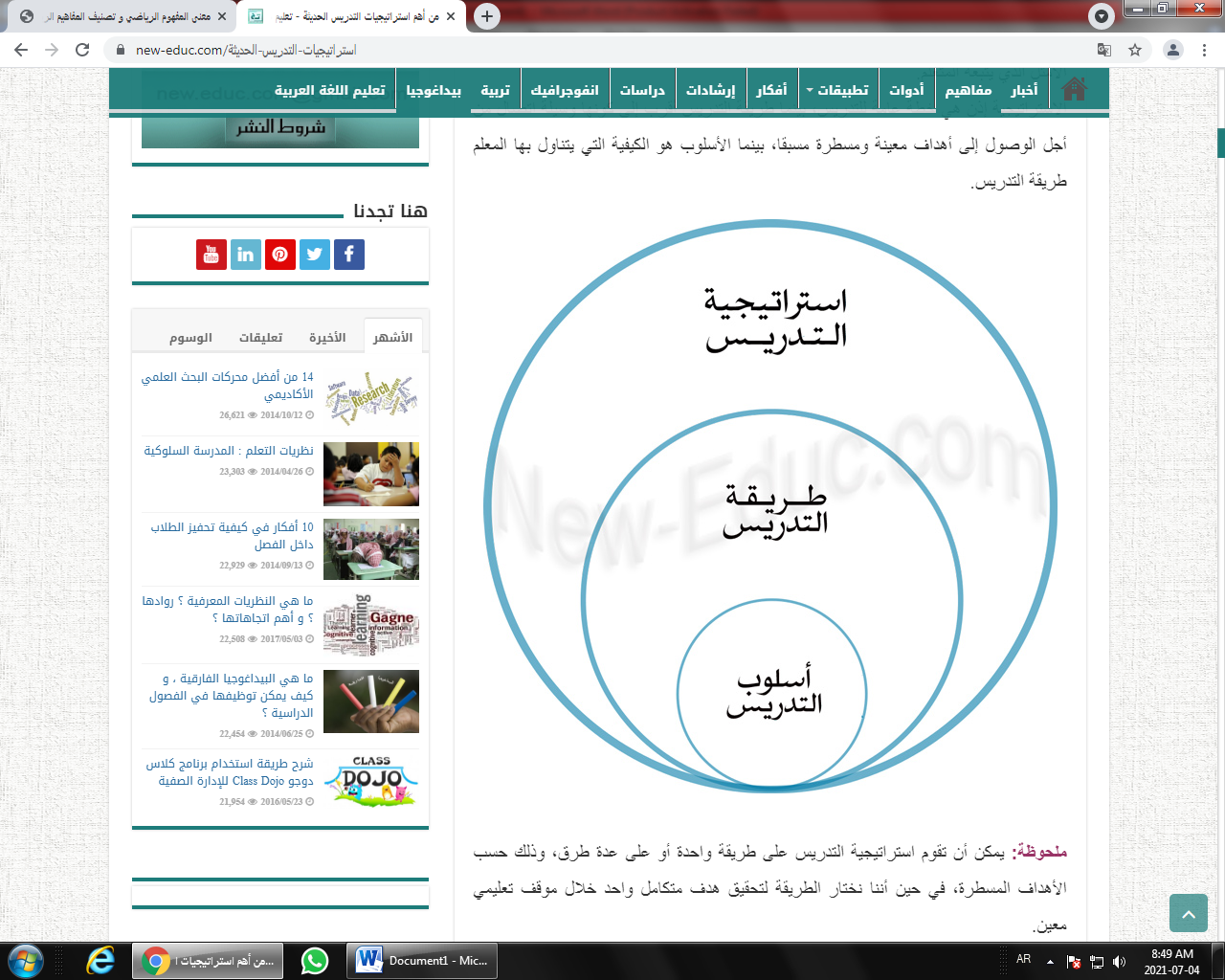 أهم إستراتيجيات التدريس الحديثة إستراتيجية العصف الذهني تسمى أيضا الزوبعة الذهنية  Brainstorming، ويُقصد بها وضع الذهن في حالة من الإثارة؛ بُغية التفكير في كل الاتجاهات والاحتمالات للوصول- في جو من الحرية- إلى أكبر عدد ممكن من الأفكار والآراء حول مشكلة أو موضوع معين، وتلي العصفَ الذهني مرحلة جمع المقترحات ومناقشتها.ومن أبرز أهداف التدريس؛ باعتماد هذه الطريقة ما يأتي:
 – جعل المتعلم نشطًا وفاعلًا في المواقف التعليمية.
–  تدريب الطلبة على احترام الآراء المختلفة، وتقدير الآخرين.
–  الاستفادة من أفكار الآخرين ومعلوماتهم. إستراتيجية التعلم بالنمذجة  وتسمى أيضاً التعلم الاجتماعي، وتعني اكتساب الفرد وتعلُّمه استجابات وأنماطًا سلوكية جديدة في إطار أو موقف اجتماعي؛ عبر الملاحظة والانتباه (كتعلم الطفل اللغة عن طريق الاستماع والتقليد.( وهي طريقة توضيحية للتعليم تقوم على توظيف التجارب والوسائل والنماذج، وغيرها. ومثال ذلك: تعلُّم الكتابة والخط، وتعلُّم الوضوء وبعض التطبيقات العِلمية العَملية كالتشريح والكهرباء.
إستراتيجية العمل التعاوني وتتضمن تقسيم المتعلمين إلى مجموعات مصغرة (تتكون في الأغلب من 3 إلى 4 أعضاء)، تُعطى لهم واجبات محددة (أهداف مشتركة) وعليهم الاعتماد على التعاون (التبادل المعرفي والمهاري)؛ من أجل إنجاز المَهمة المطلوبة منهم.ومن أهم أهدافها:
–  اعتماد التعلم النشط.
 – تبادل الأفكار(الطريقة الحوارية)، والحث على تقبّل أفكار الآخرين.
–  تنمية روح المسؤولية والتعاون لدى المتعلمين.
 – بناءِ علاقات إيجابية بين المتعلمين (احترام الآخر).
–  تشجيع التعلم الذاتي.
–  التدرب على حل المشكلات واتخاذ القرار. إستراتيجية المناقشة   أسلوب قديم يُنسب إلى الفيلسوف سقراط، الذي كان يستعمله لتوجيه تلاميذه وتشجيعهم. وهو بمنزلة تطور للطريقة الإلقائية؛ عبر استعمال المناقشة على شكل تساؤلات تثير دافعية المتعلمين.
تعتمد هذه الإستراتيجية على دفع الطلبة إلى التفكير، والمناقشة وإبداء الرأي، وطرح الأسئلة، بالإضافة إلى تقديم الإجابات، وإشراكهم في إعداد الدرس، مع الاهتمام بالبحث، وجمع المعلومات، وتحليلها؛ باتباع خطوات رئيسة هي الآتية:
–  الإعداد.
–  المناقشة.
–  التقويم.إستراتيجية الرؤوس المرقمةوهي شكل من أشكال العمل الجماعي التعاوني، وتتجلى في ما يأتي:
 –  تقسيم الطلبة إلى مجموعات من 4 أعضاء؛ يحمل كل عضو رقمًا (من 1 إلى 4.(
 –   طرح السؤال، أو توضيح المَهمة المطلوب إنجازها.
–   تعاون أعضاء كل مجموعة على إيجاد الحلول.
–   اختيار المعلم رقمًا عشوائيًّا من كل مجموعة؛ بحيث ينوب المتعلم صاحب الرقم عن أفراد مجموعته؛ في الإجابة وتقديم الحلول.ومن أهداف هذه الإستراتيجية:
 –  دمج الطلبة المتعثرين دراسيًّا، ودفعهم إلى الانخراط والمشاركة.
–  تعويد الطلبة على التعاون والعمل في فريق.
–  تنمية روح المنافسة الشريفة.إستراتيجية أعواد المثلجاتتقوم هذه الإستراتيجية على التشويق، وتحفيز المتعلمين، وإبقاء تركيزهم وانتباههم في أعلى المستويات، وهي مناسبة للمستويات العمرية الصغيرة، فضلًا عن أنها تتيح لجميع الطلبة المشاركة الفعالة، وتناسب الأسئلة المفتوحة.وتتلخص خطوات هذه الإستراتيجية في:
–  كتابة أسماء الطلبة على أعواد المثلجات.
–  وضع الأعواد في علبة تكون مرئية من طرف الجميع.
– يسحب المعلم عشوائيًّا _ في أثناء سير الدرس_ عود مثلجات من العلبة، وعلى المتعلم المعني إنجاز المهمة المطلوبة منه، أو الجواب على السؤال المطروح.إستراتيجية التدريس التبادلي     نشاط تعليمي يهتم على الخصوص بدراسة النصوص القرائية (قراءةً وفهمًا وتحليلًا…)؛ بالاعتماد على الحوار المتبادل بين الطلبة والمدرس، أو بين الطلبة مع بعضهم.كذلك تعتمد إسترتيجية التدريس هذه على:
– الاهتمام بالتفكير وبالعمليات العقلية.
–  ربط معلومات الطلبة الجديدة بمكتسباتهم القبلية.
–  الملاحظة والتخطيط والتقويم.بينما تتم إجراءات إستراتيجية التدريس التبادلي كالآتي:
–  التلخيص.
–  توليد الأسئلة.
–  التوضيح.وهو ما يمكن تفصيله بالخطوات الآتية:
- تقسيم الطلبة مجموعات.
–  توزيع الأدوار حسب المهمة المطلوبة من كل متعلم: (من تلخيص، وتوليد أسئلة، وتوضيح).
 –  تعيين قائد لكل مجموعة.
–  توزيع نص أو قطعة قرائية على المجموعات.
 – الانخراط في الحوار التبادلي داخل المجموعات، وأداء كل فرد مهمته.
– إعطاء المتعلمين الوقت الكافي للقراءة الصامتة، ثم تدوين الأفكار المساعدة في بناء الملخص.
–  متابعة المدرس عمل كل مجموعة بشكل لحظي ومستمر، وتقديم الدعم والمساعدة عند      الضرورة.
–  عرض النتائج.إستراتيجية التعلم المقلوب (المعكوس)التعلم المقلوب (المعكوس) نموذج تربوي يرمي إلى استخدام التقنيات الحديثة، وشبكة الإنترنت بطريقة تسمح للمعلم بإعداد الدرس عن طريق مقاطع فيديو أو ملفات صوتية أو غيرها من الوسائط؛ ليطلع عليها الطلبة في منازلهم، أو في أي مكان آخر؛ مستعملين حواسيبهم أو هواتفهم الذكية أو أجهزتهم اللوحية، قبل حضور الدرس. في حين يُخصص وقت الحصة للمناقشات والمشاريع والتدريبات. ويُعَد الفيديو عنصرًا أساسيًّا في هذا النمط من التعليم؛ حيث يُعِد المعلم  مقطع فيديو مدته (5 إلى 10 دقائق)، ويشاركه الطلبةَ في أحد مواقع الإنترنت، أو شبكات التواصل الاجتماعي.
  وهكذا؛ فإنّ مفهوم الصف المقلوب يضمن إلى حد كبير الاسـتغلال الأمثل لوقت المعلم أثناء الحصة، حيث يقيّم مستوى طلبته في بداية الحصة، ثم يُصمّم الأنشطة داخل الصف من خلال التركيز على توضيح المفاهيم، وتثبيت المعارف و المهارات. ومن ثَمّ يشرف على أنشطتهم، ويقدم الدعم المناسب لهم، وتكون مستويات الفهم والتحصيل العـلمي عاليةً جدًّا؛ لأن المعلم راعى الفروق الفردية بين المتعلمين.إيجابيات الفصل المقلوب :إتاحة إعادة الدرس أكثر من مرة للطلبة؛ بناء على فروقهم الفردية. استثمار وقت الحصة في التوجيه والتحفيز والمساعدة.بناء علاقات أقوى بين الطالب والمعلم.تشجيع الاستخدام الأفضل للتقنية الحديثة في مجال التعليم.تغيير دور الطالب من متلقٍّ إلى باحث عن مصادر معلوماته .تعزيز مهارات تعليمية مهمة، مثل: التفكير الناقد، والتعلم الذاتي، وبناء الخبرات، ومهارات التواصل والتعاون بين الطلبة.إستراتيجية الحقيبة التعليمية   تسمى أيضا الرُّزَم التعليمية، وهي وحدة تعليمية (أي بناء متكامل مُحكم التنظيم)، يوجِّه نشاط المتعلم باعتماد التعلم الذاتي وإتاحة فرص التعلم الفردي، وتتضمن هذه الإستراتيجية مواد تعليمية ومعرفية منوعة تراعي الفروق الفردية، معززة باختبارات قبلية وبعدية، وبنشاطات ووسائل تعليمية متنوعة؛ تساعد على تنزيل المناهج الدراسية.وبشكل عام، تتميز إستراتيجية الحقيبة التعليمية بما يأتي:
–  وجود دليل به معلومات كافية عن الحقيبة التعليمية، ومكوناتها، وأهدافها.
–  مراعاة الفروق الفردية.
–  توافر مواد تعليمية متعددة.
–  الاهتمام بالتغذية الراجعة والتعزيز.
–  تعزيز ثقة المتعلمين بأنفسهم (بعيدًا عن الخوف من الفشل أو الشعور بالنقص) .
–  تَنوُّع أساليب التقويم وأوقاته.
–  تبَنّي أسلوب التعلم الفردي الذاتي.
–  استهداف مستوى الإتقان في التعلم.أما عن عناصر الحقيبة التعليمية ومكوناتها؛ فهي تختلف حسب الموقف التعليمي، إلاّ أنها لا تخرج غالبًا عن ثلاثة أركان رئيسة هي: الدليل، والأنشطة التدريسية، والتقويم. إستراتيجية التدريس الفعال  يتمثّل دور المعلم في التدريس الفعال في الابتعاد عن الطرائق التقليدية الإلقائية، وتوجيه الطلبة عند الضرورة فقط؛ إذ إنّ دوره الأساسي هو التخطيط لتوجيه الطلبة، ومساعدتهم على اكتشاف العلم وتدريبهم على الأسلوب العلمي في التفكير، واستخدام أسلوب الحوار المنظّم والمناقشة، وتعليمهم أسلوب كتابة التقارير العلمية، بالإضافة إلى ترسيخ مهارات التواصل والاتصال بشكلٍ فعّال، وكيفية تجاوز المعوقات باستخدام استراتيجيات التدريس الفعال. 

 للتدريس الفعال مجموعة من الخطوات والإجراءات التي تجعل التعليم ذا فائدة، ويحقق نتائجه بسرعة وكفاءة.  وتتمثل تلك الخطوات في الآتي:
1- التركيز الواضح على أهداف الدرس.2- استخدام الوسائل التي من شأنها أن تقدم شرحًا واضحًا ومفهومًا.3- إقناع الطلبة بالتفاعل مع محتوى الدرس، ومحاولة فهمه.4- تفعيل مبدأ التغذية الراجعة: أي إعادة تقييم ما فهمه الطلبة، وعملوه، وملاحظات ذلك التقييم.5- تكرار عرض المعلومات عدة مرات؛ حتى تمكن الطالب من إعادة فهمها ولفظها.6- استخدام أسلوب التطبيق العملي للمحتوى النظري.إستراتيجية التعليم الإلكترونيمكن تعريفها على أنها : ”منظومة تعليمية تعتمد تقنية المعلومات والاتصالات التفاعلية مثل: (الإنترنت و القنوات التلفزيونية والبريد الإلكتروني وأجهزة الحاسوب والمؤتمرات عن بعد…) في تقديم البرامج التعليمية أو التدريبية للطلبة أو المتدربين في أي وقت وفي أي مكان، باستخدام بطريقة متزامنة synchronous  أو غير متزامنة“.
هو إذن أكثر من مُجرد مُتعلِّم يستعمل الحاسوب أو جهازًا لوحيًّا أو هاتفًا ذكيًّا.إستراتيجية حل المشكلات أو التعلم القائم على المشكلات تُلقَّب بالأسلوب العلمي في التفكير، وتُنجَز عبر إشعار المتعلمين بالقلق (الإيجابيّ أو البنّاء)، وإثارة تفكيرهم إزاء مشكلة ما_ ويجب أن تكون مناسبة لمستواهم، وذات صلة بموضوع الدرس، وبمعيشتهم_ ولا يستطيعون حلها بسهولة، بل بالبحث واستكشاف الحقائق المؤدية إلى الحل.أما الخطوط العريضة لهذه الإستراتيجية فيمكن إيجازها في:
– تحديد المشكلة وصياغتها.
– التحليل بجمع البيانات وتحليل الأسباب والعوامل.
– اقتراح الحلول.
– التنفيذ.
إستراتيجية التعلم بالاكتشافتدعو هذه الإستراتيجية إلى استخدام التفكير المنطقي (الاستقرائي أو الاستنباطي)، وتُشجع التفكير النقدي العقلي البعيد عن الخرافات والمُسلَّمات، مُخاطبة المستويات العقلية العليا كالتحليل والتركيب. وتسعى هذه الإستراتيجية إلى جعل المتعلم في قلب العملية التعليمية، وكذلك إلى زيادة دافعيته.ومن أهم أهدافها:-  جعل الدروس أكثر متعة وجاذبية.
 - تنمية مهارات تحليل المعلومات وتركيبها وتقويمها.
 - تعزيز العمل الجماعي ومشاركة المعلومات.
- الاستئناس بخطوات البحث والمنهج التجريبي.إستراتيجية التدريس الاستقرائي
      أي: ″الانتقال من الجزء إلى الكل″؛ عبر تتبع الجزئيات والتفاصيل والأمثلة، وعرضها ثم مناقشتها وفحصها وتحليلها؛ للوقوف على أوجه الشبه والاختلاف، ثم الوصول إلى استنتاجات عامة، وأحكام كلية.   ومن مبادئ هذه الإستراتيجية: التعميم، ووضع القانون، أو التعريف، وتحديد قاعدة معينة.  أمّا أبرز مزايا إستراتيجية التدريس الاستقرائي فهي ما يأتي:
– كونه من طرائق التعليم النشط.  
–  أنَّه مناسب للمراحل العُمرية الصغيرة.
–  الانطلاق من البسيط إلى المركب، ومن الخاص إلى العام أوالتعميم، وهذا يجعل هذه الإستراتيجية في متناول معظم المتعلمين، ومناسبة لقدراتهم المعرفية.
– تعويد المتعلمين على الاعتماد على النفس، واكتشاف الحلول.إستراتيجية الخرائط المفاهيميةهي إستراتيجية تدريسية تُوظف الأشكال والخطوط و الصور والأسهم والألوان واللغة (مثل كلمات الربط) لتمثيل المعرفة وتقديم المعلومات. ويمكن استثمارها في تعميق الفهم، وتلخيص المعلومات، واستنتاج العلاقات بين المفاهيم.ومن أهدافها :
– تبسيط المعلومات وتنظيمها.
– تسهيل عملية استرجاع المعلومات.
– ربط المفاهيم الجديدة بالمكتسبات السابقة .
– إيجاد العلاقة بين المفاهيم.
– تسهيل تذكر المعارف والمعلومات.إستراتيجية التفكير الناقد  إستراتيجية تستثمر تدريب ملكة أو قدرة  عند المتعلمين، تتطور بشكل مستمر؛ نتيجة وضعهم أمام وضعيات ومهام وإشكالات عليهم حلها، والتعامل معها؛ باستخدام مبدأ الشك المنهجي، واختبار الآراء على ضوء معرفتهم السابقة؛ بُغية الوصول إلى استنتاجات ومعارف جديدة ومفيدة بعيدًا عن الأحكام المسبقة. تعتمد هذه الإستراتيجية في المقام الأول على استخدام مهارات التفكير، بينما تتجلى أهميتها في:
– اكتساب مهارات التفكير المنطقي والإقناع والحِجاج.(الجدال بحجج مقنعة).
– المعرفة وتنوع مصادرها يجعلان التفكير الناقد من ضرورات العصر.إستراتيجية التعلم باللعبلعل أهم ما يميز التعلم باللعب عن اللعب هو كون اللعب نشاطا حُرًّا تلقائيا غير موجه، بعكس التعلم باللعب الذي يمكن تعريفه بأنه: نشاط موجه لتنمية قدرات المتعلمين الجسمية والوجدانية وكذا العقلية؛ عبر توظيف الأنشطة والمتعة والتسلية؛ بصفتها أدوات تربوية في اكتساب المعرفة، وتقريب المفاهيم، وتحفيز التواصل.ومن الأمثلة على الألعاب التربوية :
– الألعاب الحركية.
- المجسمات والدمى.
– ألعاب الذكاء.
– لعب الأدوار.إستراتيجية المشروعات التعليمية    برزت في الأونة الأخيرة الحاجة الملحة إلى مثل هذه الإستراتيجات التي تجعل من المتعلم معلمًا لنفسه وللآخرين، حيث تعتمد المشروعات التعليمية على تقسيم العمل على مجموعة من الأفراد داخل منظومة تعليمية، يؤدي كل فرد بدوره من أجل الوصول إلى الهدف العام.    مميزات استخدام المشروعات التعليمية:
- التعاون والتشارك بين الطلبة.
- القدرة على ضبط الصف بسهولة.
- إنجاز المهام بطريقة علمية وبحثية صحيحة.
- تنمية مهارات البحث والاستقصاء.
https://www.new-educ.com   من أهم استراتيجيات التدريس الحديثة   قراءات إضافية 
1) أفضل الاستراتيجيات المستخدمة في التعليم عن بعد https://www.eduschool40.blog2) إستراتيجيات التدريس المتقدمة    https://www.gulfkids.com3)استراتيجيات التدريس الفعال وأهميتها  https://www.mashroo3na.com ورقة العمل (2 / 3)استراتيجيات تدريس المفاهيم الرياضيةبعد اطلاعك على النشرة (2/3) والقراءات الإضافية المتضمنة في الروابط نفذ الخطوات الآتية:- اختر أفضل خمس استراتيجيات لتدريس المفاهيم الرياضية من وجهة نظرك، ودلِّل عليها بأمثلة من منهاج الرياضيات الذي تدرسه.- احفظ ورقة العمل في ملف الإنجاز الخاص بك.النشرة (2/ 4)التعلم الذاتي*التعلم الذاتي   هو تنمية الفرد معرفته ومهاراته وإدارة تعلمه بنفسه من دون الانتظام في مؤسسة تعليمية، فيضع هدفه من التعلم وخطته ووقته، ويمكنه الاستعانة بتوجيهات بعض المشرفين والمدربين في بعض الأحيان؛  مثلما يحدث في الدورات التدريبية على الإنترنت.مزايا التعلم الذاتي:-المرونة.-الثقة بالنفس.-إنماء الفضول. خطوات التعلم الذاتي:1) الوعي بالذات والحاجات الشخصية للمتعلم.2) وضع خطة للتنفيذ.3) الالتزام بالخطة.4) تقييم الذات وقياس النجاح.ما منصات التعليم الذاتي؟ تزخر شبكة الإنترنت بمئات المنصات الإلكترونية التعليمية والتدريبية، وبلغات مختلفة. وقد جرت تسمية الدورات التدريبية المتاحة على الإنترنت باسم   MOOCs  أو Massive Open  أوOnline Courses    أو الدورات المفتوحة على الإنترنت. من أهم منصات التعلم الذاتي العربية:نفهم                            إدراك              مهارة  بيمز ندرس ومن أهم المنصات الأجنبية بالإنجليزية؛ علمًا بأن بعض المواد فيها قد تجدها مترجمة إلى العربية، ولغات أخرى: الجامعة المفتوحة أيفرستي أليسون التعلم المفتوح كورسيرا يوداستي إيدكس إديوكارت أكاديمية خان استراتيجيات دعم التعلم الذاتيالتعلم المبرمجالتعلم الإلكترونيالتعلم القائم على حل المشكلاتالتعلم الذاتي بالحقائب والرزم التعليميةإستراتيجية التعلم بالبحثالتعلم بالمشروعاتالمصدر: ما االتعلم الذاتي؟ وما وسائله؟ والمنصات التي توفِّره؟https://www.for9a.com/learn/%D9%85%D8%A7-%D9%87%D9%88-D8%A7%D9%84%D8%AA%D8%B9%D9%84%D9%8A%D9%85-%D8%A7%D9%84%D8%B0%D8%A7%D8%AA%D9%8A-%D9%88%D9%85%D8%A7-%D9%87%D9%8A-%D9%88%D8%B3%D8%A7%D8%A6%D9%84%D9%87-%D9%88%D8%A7%D9%84%D9%85%D9%86%D8%B5%D8%A7%D8%AA-%D8%A7%D9%84%D8%AA%D9%8A-%D8%AA%D9%88%D9%81%D8%B1%D9%87قراءات إضافية  1) خطوات تنفيذ إستراتيجية التعلم الذاتي  https://mqaall.com/self-learning-strategy/2) لتطوير التعلم الذاتي؛ ادخل إلى الرابط الآتي لمشاهدة الفيديو:https://www.youtube.com/watch?v=HscvHOc8E14&ab_channel=%D9%82%D9%86%D8%A7%D8%A9%D8%AA%D8%B9%D8%B2%D9%8A%D8%B2 3) ملف التعلم الذاتي (pdf)4) دليل التعلم الذاتي (برنامج علم النفس)       https://kfs.edu.eg/arts/pdf/2112202022362922.pdfوسائط متعددة (2/4)فيديو/ تطوير التعلم الذاتي(مرفق رابط الفيديو https://www.youtube.com/watch?v=HscvHOc8E14&ab_channel=%D9%82%D9%86%D8%A7%D8%A9%D8%AA%D8%B9%D8%B2%D9%8A%D8%B2)اكتب تعليقًا مناسبًا بعد مشاهدتك الفيديو. ( للمبرمج: يمكن عملها على شكل منتدى)ورقة عمل (2/ 4)من خلال اطلاعك على النشرة (2-4) والروابط الإضافية في التعلم الذاتي، اكتب تقريرًا يتضمن النقاط الآتية:أهمية التعلم الذاتي.مهارات التعلم الذاتي.كيف يؤثر التعلم الذاتي في  تطوير مهارات القرن الحادي والعشرين لدى الطلبة: (المهارات المعرفية، والمهارات الدراسية، والمهارات الشخصية، ومهارات الحياة)؟  النشرة (2/5) ملف عدد الحصص المقررة؛ لتدريس التعلم المبني على المفاهيم الأساسية، والنتاجات لمبحث الرياضياتورقة العمل (2/  5 )(معالجة الفاقد التعليمي)أولًا: أ) اختر أحد الصفوف التي تدرسها، واقترح خطة شهرية؛ لتنفيذ محتوى تعلم المفاهيم الأساسية، والنتاجات ومصفوفة المفاهيم الأساسية، ومؤشرات الأداء، أو الكتيب لمبحث الرياضيات. املأ الجدول الآتي:ب) بعد اطّلاعك على ملف عدد الحصص المقررة لتدريس المفاهيم الأساسية والنتاجات للصف المعني؛ هل توافقت الخطة التي أعددتها مع الخطة الزمنية المقترحة؟ (إرفاق ملف pdf  عدد الحصص المقررة).ثانيًا: بناءً على المقارنة في البند أولًا؛ اقترح طرائق لمعالجة الفاقد التعليمي للمفاهيم الأساسية، والنتاجات للصف المعني.النشرة (2/ 6)نماذج خطط درسيةالخطة (1): إجراءات التنفيذ: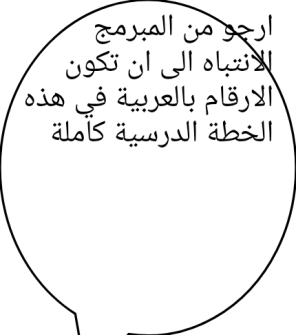 الأخطاء الشائعة ومعالجتها: يخطئ بعض الطلبة في قراءة العدد العشري وبخاصة المنازل العشرية، ويمكن معالجة ذلك بالاستعانة بلوحة المنازل العشرية. وقد يخطئ بعضهم في أثناء التحويل من الصورة العشرية الى الصورة الكسرية؛ فلا يبسطون الكسر إلى  أبسط صورة، أو يقسمون البسط والمقام على أعداد مختلفة، ويمكن معالجة ذلك بالتركيز على مفهوم الكسور المتكافئة، وآلية تبسيط الكسور، وكذلك باستعمال نماذج الكسور ما أمكن. إرشادات لأولياء الأمور:يوجه المعلم أولياء الأمور إلى مساعدة أطفالهم في عمل لوحة منازل عشرية، والطلب إلىهم قراءة أعداد عشرية بالاستعانة بلوحة المنازل. الخطة (2)إجراءات التنفيذ:الأخطاء الشائعة ومعالجتها: يخطئ بعض الطلبة في تحليل الفرق بين مربعين في المسائل التي تحتوي أكثر من خطوة تحليل، ويمكن معالجة ذلك بتوجيههم إلى حل مزيد من الأسئلة.ورقة العمل (2/6)شارك زملاءك في النقاش (على منتدى المنصة) حول عناصر الخطة الدرسية ومكوناتها .التقويم الختامي لليوم الثاني:التقويم الختامي لليوم الثاني اليوم الثالثاسم اليوم التدريبي: التدريس التأملي وأثره على الممارسات التدريسية   المقدمة   يوظف المعلمون إستراتيجيات تدريس مختلفة في أثناء عملية التدريس، وتنفيذ المواقف الصفية، ويختلفون في ممارساتهم وأدائهم واختيارهم للإستيراتيجية المناسبة من وجهة نظرهم؛ لذا  نسعى إلى تطبيق التدريس التأملي في الحكم على أدائهم وأداء زملائهم؛ لتحقيق الممارسات الفضلى في تدريسهم.    وسيكون تركيزنا في هذا اليوم التدريبي على توظيف التدريس التأملي في مواقف صفية مختلفة، بالإضافة إلى تطبيق حصة صفية، واستخدام أداة تقييم التدريس التأملي لمراجعة الذات.النتاجات العامة لهذا اليوم:تصوير حصة صفية لتدريس مفهوم أساسي؛ موظفًا استرتيجيات التدريس الفاعلة والممارسات التربوية المثلى، في أثناء التخطيط والتنفيذ.النتاجات الخاصة لهذا اليوم :1. تعرُّف التدريس التأملي.2. توظيف التدريس التأملي في تأمل مواقف صفية، وممارسات تدريسية مصورة.3. التمكن من التخطيط لتدريس المفاهيم الأساسية الواردة في منهاج الرياضيات في الصفوف المحتلفة.4. التطبيق العملي لتدريس أحد المفاهيم الأساسية؛ موظفًا إسترتيجيات: تدريس المفهوم، والتدريس التأملي.الجدول الزمنى لهذا اليوم: النشرة (3/1) التدريس التأمليادخل إلى الروابط الآتية لتعرُّف التدريس التأملي.https://drive.google.com/file/d/1t1YOYH4v_yFTj9TfVKMkJY-bHJp1e0Sa/view 1)2) https://ecsme.ksu.edu.sa/sites/ecsme.ksu.edu.sa/files/attach/102n.pdf3) https://tamheen.blogspot.com/p/blog-page.html?m=1ورقة عمل (3/1)التدريس التأملياكتب بلغتك الخاصة ملخَّصًا عن التدريس التأملي يتضمن:تعريف التدريس التأملي.استخدامات التدريس التأملي. الهدف من التدريس التأملي.الأثر المترتب على التدريس التأملي المعلم والمتعلم.اقترح نموذج تقييم أداء للتدريس التأملي.وسائط متعددةثلاثة فيديوهات لمواقف صفية وممارسات تدريسية: فيديو الموقف الصفي (1)، فيديو الموقف الصفي (2)، فيديو الموقف الصفي (3)،( للمبرمج تحميل الفيديوهات الثلاثة)ورقة العمل (3 / 2)نموذج تقييم أداء موقف صفي/ التدريس التأمليأولًا: عنوان الموقف: ............................................      ثانيًا: وصف الموقف: ............................................ثالثًا: تحليل التجربة1) اذكر نقاطًا إيجابية حدثت خلال الموقف، وصف شعورك حينها............................................................................................................................................................................................................................................................................................................................................................................................................................................................................................................................................................................................................................................................2) اذكر نقاطًا تحتاج إلى التحسين حدثت خلال الموقف، وصف شعورك حينها............................................................................................................................................................................................................................................................................................................................................................................................................................................................................................................................................................................................................................................................رابعًا: التفكير في البدائل والتحسيناكتب مقترحاتك لتحسين النقاط التي ذكرتها في البند السابق............................................................................................................................................................................................................................................................................................................................................................................................................................................................................................................................................................................................................................................................خامسًا: التلخيص واتخاذ القرار1) ما الذي تعلمته من هذه التجربة؟.............................................................................................................................................................................................................................................................................................................................................................................................2) ما أثر هذا الموقف في تعلم الآخرين؟.............................................................................................................................................................................................................................................................................................................................................................................................3) ماذا ستفعل مستقبلا؟.............................................................................................................................................................................................................................................................................................................................................................................................4) ما خطوات العمل؟............................................................................................................................................................................................................................................................................................................................................................................................................................................................................................................................النشرة  (3 / 3)نموذج خطة درسيةإجراءات التنفيذ:الأخطاء الشائعة ومعالجتها: إرشادات لأولياء الأمور:                                  ورقة العمل (3/3)- استخدام النشرة (3 / 3) نموذج الخطة الدرسية لإعداد عينتين لخطة درسية لتدريس مفهوم أساسي أحدهما للمرحلة الصفية (من الخامس حتى السابع)، والثانية للمرحلة الصفية (من الثامن حتى الحادي عشر).- حمِّل الخطتين على ملف الإنجاز الخاص بك.ورقة عمل (3/4)موقف صفي  إعداد فيديو موقف صفي افتراضي مصور، وتقييم الحصة باستخدام نموذج التدريس التأملي من قبل المشرف.التقويم الختامي لليوم الثالثالتقويم الختامي للورشةقائمة المراجع والمصادرمصفوفة المفاهيم الأساسية والنتاجات ومؤشرات الأداء لبحث الرياضيات/إدارة المناهج والكتب المدرسية/وزارة التربية والتعليم. ما االتعلم الذاتي؟ وما وسائله؟ والمنصات التي توفِّره؟https://www.for9a.com/learn/%D9%85%D8%A7-%D9%87%D9%88-%D8%A7%D9%84%D8%AA%D8%B9%D9%84%D9%8A%D9%85-%D8%A7%D9%84%D8%B0%D8%A7%D8%AA%D9%8A-%D9%88%D9%85%D8%A7-%D9%87%D9%8A-%D9%88%D8%B3%D8%A7%D8%A6%D9%84%D9%87-%D9%88%D8%A7%D9%84%D9%85%D9%86%D8%B5%D8%A7%D8%AA-%D8%A7%D9%84%D8%AA%D9%8A-%D8%AA%D9%88%D9%81%D8%B1%D9%87من أهم استراتيجيات التدريس الحديثة  https://www.new-educ.comقائمة الروابط الإلكترونيةمن أهم استراتيجيات التدريس الحديثة  https://www.new-educ.com أفضل الاستراتيجيات المستخدمة في التعليم عن بعد https://www.eduschool40.blogإستراتيجيات التدريس المتقدمة    https://www.gulfkids.comاستراتيجيات التدريس الفعال وأهميتها  https://www.mashroo3na.com ما االتعلم الذاتي؟ وما وسائله؟ والمنصات التي توفِّره؟https://www.for9a.com/learn/%D9%85%D8%A7-%D9%87%D9%88-%D8%A7%D9%84%D8%AA%D8%B9%D9%84%D9%8A%D9%85-%D8%A7%D9%84%D8%B0%D8%A7%D8%AA%D9%8A-%D9%88%D9%85%D8%A7-%D9%87%D9%8A-%D9%88%D8%B3%D8%A7%D8%A6%D9%84%D9%87-%D9%88%D8%A7%D9%84%D9%85%D9%86%D8%B5%D8%A7%D8%AA-%D8%A7%D9%84%D8%AA%D9%8A-%D8%AA%D9%88%D9%81%D8%B1%D9%87) خطوات تنفيذ إستراتيجية التعلم الذاتي  https://mqaall.com/self-learning-strategy/ لتطوير التعلم الذاتي؛ ادخل إلى الرابط الآتي لمشاهدة الفيديو:https://www.youtube.com/watch?v=HscvHOc8E14&ab_channel=%D9%82%D9%86%D8%A7%D8%A9%D8%AA%D8%B9%D8%B2%D9%8A%D8%B2دليل التعلم الذاتي (برنامج علم النفس)       https://kfs.edu.eg/arts/pdf/2112202022362922.pdfhttps://www.youtube.com/watch?v=HscvHOc8E14&ab_channel=%D9%82%D9%86%D8%A7%D8%A9%D8%AA%D8%B9%D8%B2%D9%8A%D8%B2https://www.mathplayground.com/ASB_Puppy_Chase_Decimals.htmlhttps://www.mathplayground.com/ASB_Puppy_Chase_Decimals.htmlاسم المساق: التعلم المبني على المفاهيم والنتاجات الأساسية / الرياضياتاسم المساق: التعلم المبني على المفاهيم والنتاجات الأساسية / الرياضياتاسم المساق: التعلم المبني على المفاهيم والنتاجات الأساسية / الرياضياتعدد  الساعات: 15رقم المساق:......الرتبة : كافة الرتب المعايير:  التخصصيةنوع البرنامج: الإلزاميمجال المعايير : التعلم والتعليم / التخصصيمجال المعايير : التعلم والتعليم / التخصصيمجال المعايير : التعلم والتعليم / التخصصيمجال المعايير : التعلم والتعليم / التخصصيالنتاج العام:  رفع كفاءة المتدربين حول التعلم المبني على المفاهيم والنتاجات الأساسية في مبحث الرياضيات.النتاج العام:  رفع كفاءة المتدربين حول التعلم المبني على المفاهيم والنتاجات الأساسية في مبحث الرياضيات.النتاج العام:  رفع كفاءة المتدربين حول التعلم المبني على المفاهيم والنتاجات الأساسية في مبحث الرياضيات.النتاج العام:  رفع كفاءة المتدربين حول التعلم المبني على المفاهيم والنتاجات الأساسية في مبحث الرياضيات.النتاجات الخاصة:يتوقع من المتدربين بعد الانتهاء من الورشة التدريبية: تعريف مفهوم الفاقد التعليمي. التعرف على مفهوم التعلم المبني على المفاهيم والنتاجات الأساسية. تصميم أنشطة تقوم على التعلم المبني على المفاهيم والنتاجات الأساسية في مبحث الرياضيات.ممارسة التعلم المبني على المفاهيم والنتاجات الأساسية بشكل عملي في مبحث الرياضيات.تقدير أهمية التعلم المبني على المفاهيم والنتاجات الأساسية في مبحث الرياضيات.النتاجات الخاصة:يتوقع من المتدربين بعد الانتهاء من الورشة التدريبية: تعريف مفهوم الفاقد التعليمي. التعرف على مفهوم التعلم المبني على المفاهيم والنتاجات الأساسية. تصميم أنشطة تقوم على التعلم المبني على المفاهيم والنتاجات الأساسية في مبحث الرياضيات.ممارسة التعلم المبني على المفاهيم والنتاجات الأساسية بشكل عملي في مبحث الرياضيات.تقدير أهمية التعلم المبني على المفاهيم والنتاجات الأساسية في مبحث الرياضيات.النتاجات الخاصة:يتوقع من المتدربين بعد الانتهاء من الورشة التدريبية: تعريف مفهوم الفاقد التعليمي. التعرف على مفهوم التعلم المبني على المفاهيم والنتاجات الأساسية. تصميم أنشطة تقوم على التعلم المبني على المفاهيم والنتاجات الأساسية في مبحث الرياضيات.ممارسة التعلم المبني على المفاهيم والنتاجات الأساسية بشكل عملي في مبحث الرياضيات.تقدير أهمية التعلم المبني على المفاهيم والنتاجات الأساسية في مبحث الرياضيات.النتاجات الخاصة:يتوقع من المتدربين بعد الانتهاء من الورشة التدريبية: تعريف مفهوم الفاقد التعليمي. التعرف على مفهوم التعلم المبني على المفاهيم والنتاجات الأساسية. تصميم أنشطة تقوم على التعلم المبني على المفاهيم والنتاجات الأساسية في مبحث الرياضيات.ممارسة التعلم المبني على المفاهيم والنتاجات الأساسية بشكل عملي في مبحث الرياضيات.تقدير أهمية التعلم المبني على المفاهيم والنتاجات الأساسية في مبحث الرياضيات.منهجية التقديم : تدريب عن بعد ( غير متزامن)تعلم ذاتي وقراءات ذاتيةتطبيق عملي ومهام عمليةوسائط متعددة مثل: (النص، الصوت، الرسومات، الصور المتحركة، الفيديو، والتطبيقات التفاعلية) واجبات ومشاركات منهجية التقديم : تدريب عن بعد ( غير متزامن)تعلم ذاتي وقراءات ذاتيةتطبيق عملي ومهام عمليةوسائط متعددة مثل: (النص، الصوت، الرسومات، الصور المتحركة، الفيديو، والتطبيقات التفاعلية) واجبات ومشاركات منهجية التقديم : تدريب عن بعد ( غير متزامن)تعلم ذاتي وقراءات ذاتيةتطبيق عملي ومهام عمليةوسائط متعددة مثل: (النص، الصوت، الرسومات، الصور المتحركة، الفيديو، والتطبيقات التفاعلية) واجبات ومشاركات منهجية التقديم : تدريب عن بعد ( غير متزامن)تعلم ذاتي وقراءات ذاتيةتطبيق عملي ومهام عمليةوسائط متعددة مثل: (النص، الصوت، الرسومات، الصور المتحركة، الفيديو، والتطبيقات التفاعلية) واجبات ومشاركات منهجية التقييم والمهام المرافقة :اختبار + تقييم معتمد على الأداءمنهجية التقييم والمهام المرافقة :اختبار + تقييم معتمد على الأداءمنهجية التقييم والمهام المرافقة :اختبار + تقييم معتمد على الأداءمنهجية التقييم والمهام المرافقة :اختبار + تقييم معتمد على الأداء	الموضوعالصفحةبطاقة البرنامج.3نموذج شروط اجتياز البرنامج التدريبي.4إرشادات عامة للمدربين والمتدربين والأدوات اللازمة للتدريب.6الجدول الزمني لتنفيذ المادة التدريبية.11مسرد مصطلحات للمحتوى التدريبي.13اليوم الأول / المحور الأول: تعريف عام بالبرنامج (المقدمة والنتاجات العامة والخاصة والجدول الزمني لليوم الأول).15نشاط (1/1)  الإطار العام لبرنامج التعلم المبني على المفاهيم والنتاجات الأساسية.17النشرة (1/1) الإطار العام للبرنامج.18ورقة العمل (1/1) ملخص البرنامج.24النشاط (1/2) الجانب الإرشادي والتوعوي للمعلم.25النشرة (1/2) الجانب الإرشادي والتوعوي للمعلم.26ورقة العمل(1/2) دراسة حالة.30النشاط (1/3) الجانب الإرشادي والتوعوي للطلبة.31النشرة  (1/ 3) الجانب الإرشادي والتوعوي للطلبة.32وسائط متعددة ( 1/3) فيديو وصورة.34ورقة العمل (1/3) أسئلة حول النصوص والفيديو والصور التي تم عرضها.35نشاط (1/4) الجانب الإرشادي والتوعوي للأهل.36النشرة (1/4) إرشادات عامة لأولياء الأمور.38وسائط متعددة (1/4)  فيديو"مقابلات مع أولياء الأمور".40ورقة العمل (1/4) لو كنت مكانه، ماذا تفعل؟41الجلسة الثانية.نشاط (1/5) مفهوم الفاقد التعليمي.42النشرة (1/5) الفاقد التعليمي.43ورقة عمل (1/5/ أ) من وجهة نظرك كمعلم.46ورقة العمل (1/5/ ب ) أذكر موقفا....47نشاط (1/6) مفهوم التعلم المبني على المفاهيم والنتاجات الأساسية.49النشرة (1/6) التعلم المبني على المفاهيم والنتاجات الأساسية .50ورقة عمل (1/6/أ) المفاهيم والنتاجات الأساسية.52ورقة عمل (1/6/ ب) كلمات متقاطعة.53التقويم الختامي.55اليوم الثاني : (المواد التعليمية للتعلم المبني على المفاهيم والنتاجات الأساسية لمبحث الرياضيات، وإضاءات تربوية لممارسات تدريسية مثلى).56نشاط (2/1) مصفوفة المفاهيم الأساسية والنتاجات ومؤشرات الأداء لمبحث الرياضيات58النشرة (2/1) مصفوفة المفاهيم الأساسية والنتاجات ومؤشرات الأداء لمبحث الرياضيات59ورقة العمل (2/1) جدول حول مصفوفة المفاهيم الأساسية والنتاجات ومؤشرات الأداء لمبحث الرياضيات60نشاط (2/2) مكونات كتيب الطالب61النشرة (2/2) عينة مكونات وحدة الموضوع- الفاقد التعليمي  ppt62ورقة العمل (2/2) عينة مكونات وحدة الموضوع- الفاقد التعليمي ppt63نشاط (2/3) استراتيجيات تدريس المفاهيم الرياضية64النشرة (2/3) استراتيجيات تدريس حديثة65ورقة العمل (2/3) استراتيجيات تدريس المفهوم75الجلسة الثانيةنشاط (2/4) التعلم الذاتي76النشرة (2/4) التعلم الذاتي77وسائط متعددة (2/4) فيديو" تطوير التعلم الذاتي"80ورقة العمل (2/4) أسئلة حول الفيديو المعروض81النشاط (2/5) دور المعلم في تقليص فجوة الفاقد التعليمي82النشرة (2/5) جدول يتضمن عدد الحصص المقررة؛ لتدريس التعلم المبني على المفاهيم الأساسية، والنتاجات لمبحث الرياضيات83ورقة العمل (2/5) معالجة الفاقد التعليمي84النشاط (2/6) نماذج خطط درسية86النشرة (2/6) نماذج خطط درسية87ورقة العمل (2/6) نقاش حول عناصر الخطة الدرسية ومكوناتها92التقويم الختامي94 اليوم الثالث (التدريس التأملي وأثره على الممارسات التدريسية)95نشاط (3/1) التدريس التأملي96النشرة (3/1) التدريس التأملي97ورقة العمل (3/1) التدريس التأملي98نشاط(3/2) مواقف صفية99وسائط متعددة (3/2) فيديوهات لمواقف صفية وممارسات تدريسية100ورقة العمل (3/2) نموذج تقييم أداء موقف صفي/التدريس التأملي101نشاط (3/3) بناء خطط درسية103النشرة (3/3) نموذج خطة درسية104ورقة العمل (3/3) إعداد عينتين لخطة درسية105الجلسة الثانيةنشاط (3/4) تصوير موقف صفي افتراضي لتدريس المفهوم106ورقة عمل (3/4) موقف صفي 107التقويم الختامي108قائمة المراجع والمصادر110اليوم وموضوعهرقم الجلسةرقم النشاط واسمهالزمنالزمناليوم وموضوعهرقم الجلسةرقم النشاط واسمهدقيقةساعةالأولتعريف عام بالبرنامج  الأولىالنشاط الأول: الإطار العام لبرنامج التعلم المبني على المفاهيم والنتاجات الأساسيةالنشاط الثاني: الجانب الإرشادي والتوعوي للمعلمالنشاط الثالث: الجانب الإرشادي والتوعوي للطلبةالنشاط الرابع: الجانب الإرشادي والتوعوي للأهل.45454545الأولتعريف عام بالبرنامج  استراحةاستراحة-الأولتعريف عام بالبرنامج  الثانيةالنشاط الخامس: مفهوم الفاقد التعليمي.النشاط السادس: مفهوم التعلم المبني على المفاهيم والنتاجات الأساسية.6060الثاني(مصفوفة المفاهيم الأساسي واستيراتيجيات التدريس الحديثة)الأولىالنشاط الأول: مصفوفة المفاهيم الأساسية والنتاجات ومؤشرات الأداء لمبحث الرياضيات.النشاط الثاني:.مكونات كتيب الطالب.النشاط الثالث: استراتيجيات تدريس المفاهيم الرياضية.606045الثاني(مصفوفة المفاهيم الأساسي واستيراتيجيات التدريس الحديثة)استراحةاستراحةالثاني(مصفوفة المفاهيم الأساسي واستيراتيجيات التدريس الحديثة)الثانيةالنشاط الرابع: التعلم الذاتي.النشاط الخامس: دور المعلم في تقليص فجوة الفاقد التعليمي.النشاط السادس: نماذج خطط درسية.606015الثالث(التطبيق العملي للمارسات الصفية )الأولىالنشاط الأول: التدريس التأمليالنشاط الثاني: مواقف صفية45451الثالث(التطبيق العملي للمارسات الصفية )استراحةاستراحة-الثالث(التطبيق العملي للمارسات الصفية )الثانيةالنشاط الأول: بناء خطط درسيةالنشاط الثاني: تصوير موقف صفي3011الرقمالمصطلحالتعريفالفاقد التعليميعدم الوصول إلى كامل النتاجات والأهداف التعليمية المتوخاة من التعليم، اي وجود فرق بين ما ينبغي ان يتعلمه الطالب وبين ما تعلمه بالفعل، هذا الفرق هو الذي يشكل الفاقد التعليمي. كما يعبر الفاقد التعليمي عن الخسارة العامة أو المحددة في المعرفة والمهارات التعليمية وما لها من انعكاسات في التقدم الأكاديمي اللاحق للطلبة.المفاهيم والنتاجات الأساسيةالمفاهيم والنتاجات والمهارات الجوهرية المفصلية في البناء التراكمي للمنهاج عبر الصفوف، والتي تشكل الركيزة الأساسية في انتقال الطالب من صف إلى الصف اللاحق انتقالًا سلسًا من غير وجود فجوة في التعلم؛ بهدف تعويض الفاقد التعليمي لدى الطلبة في المباحث الأساسية الأربعة: اللغة العربية، واللغة الإنجليزية، والعلوم، والرياضيات للصفوف من الأول الأساسي إلى الحادي عشرالإستراتيجيةأصلها اللغوي الكلمة اليونانية (إستراتيجيوس)، ومعناها فن القيادة واختيار الأهداف. تم استعمال هذا المصطلح أول مرة في الميدان العسكري، وتعني استخدام الإمكانيات والمواد والوسائل المتوافرة على أتم وجه لتحقيق الأهداف المنشودة، (إطارٌ مُوجِّه لأساليب العمل). ثم انتقل استخدام هذا المصطلح ليشمل مجالات عدة منها: مجال التدريس والتعليم.استراتيجيات التدريسهي مجموعة متناسقة من أساليب التدريس وطرائقه، وتقنيات تنشيط الفصل الدراسي المتغيرة؛ حسب معاييرعدة، لعل أهمها الموقف التدريسي.التعلم الذاتيهو تنمية الفرد معرفته ومهاراته وإدارة تعلمه بنفسه من دون الانتظام في مؤسسة تعليمية، فيضع هدفه من التعلم وخطته ووقته، ويمكنه الاستعانة بتوجيهات بعض المشرفين والمدربين في بعض الأحيان؛  مثلما يحدث في الدورات التدريبية على الإنترنت.التدريس التأملييعرف التدريس التأملي  بأنه الفعل او الاجراء الذي يتم خلاله العودة إلى الخبرات الماضية. بهدف تعديل الاعتقادات والأفكار المرتكزة في بنية الفرد المرتبطة بموضوع ما وإصلاحها وتحقيق الاهتمام والفهم العميق.وحدة الموضوعمجموعة من المفاهيم الأساسية المرتبطة في محور محدد في المجال الرياضي.اليوم وموضوعهرقم الجلسةرقم النشاط واسمهزمن التنفيذزمن التنفيذاليوم وموضوعهرقم الجلسةرقم النشاط واسمهدقيقةساعةالأولتعريف عام بالبرنامج  والجانب الإرشادي والتوعوي للمعلمين والطلبة وأولياء الأمورالأولىالنشاط الأول: نشاط (1/1) الإطار العام لبرنامج التعلم المبني على المفاهيم والنتاجات الأساسية.النشاط الثاني: الجانب الإرشادي والتوعويّ للمعلمين.النشاط الثالث: الجانب الإرشادي والتوعويّ للطلبة.النشاط الرابع: الجانب الإرشادي والتوعويّ لأولياء الأمور.45454545الأولتعريف عام بالبرنامج  والجانب الإرشادي والتوعوي للمعلمين والطلبة وأولياء الأموراستراحةاستراحة-الأولتعريف عام بالبرنامج  والجانب الإرشادي والتوعوي للمعلمين والطلبة وأولياء الأمورالثانيةالنشاط الخامس: مفهوم الفاقد التعليميّ.النشاط السادس: مفهوم التعلم المبني على المفاهيم والنتاجات الأساسية.6060اسم البرنامج: اسم البرنامج: التعلم المبني على المفاهيم والنتاجات الأساسيةرقم النشاط: ( 1 / 1 )	                                                           زمن النشـاط: 45 دقيقةاسم النشاط: الإطار العام لبرنامج التعلم المبني على المفاهيم والنتاجات الأساسية    اليوم: الأول                                                                            الجلسة: الأولىالتهيئة والتحفيز: مجموعة كلمات مبعثرة تشكل اسم البرنامج التدريبي " التعلم المبني على المفاهيم والنتاجات الأساسية"، ويطلب إلى المتدرب إعادة ترتيبها ليظهر اسم البرنامج. ثم تعزيز المتدرب إذا أجاب عن المطلوب على نحو صحيح (تصفيق، ....).نتاج النشاط:  التعريف بالإطار العام لبرنامج التعلم المبني على المفاهيم والنتاجات الأساسية.التعلم القبلي: مفهوم التعلم والتعليم.أدوات النشاط: حاسوب، إنترنت.مستلزمات النشاط : النشرة (1/1)، ورقة العمل (1/1).إجراءات تنفيذ النشاط:- يقرأ المتدرب النشرة (1/1) قراءة ذاتية.- يجيب المتدرب عن ورقة العمل (1/1) في اليوم الأول من التدريب، ويحمِّلها على المنصة في المكان والوقت المحددين.اسم البرنامج: التعلم المبني على المفاهيم والنتاجات الأساسية رقم النشاط: ( 1 / 2 )					                    زمن النشـاط: 45  دقيقةاسم النشاط: الجانب الإرشادي والتوعوي للمعلم	                	            اليوم: الأول                                                                الجلسة: الأولىالتهيئة والتحفيز: صورة للمعلم مبتسما، يربت على ظهر أحد الطلبة، وهو يقول: "عودة ميمونة، يسرني الالتقاء بكم مجددًا ".يطلب إلى المتدرّب أنْ يكتب شعوره بعد عودة التعليم وجاهيًّا.نتاج النشاط:  تعزيز الجانب الإرشادي والتوعوي لدى المعلم في تنفيذ عملية التعليم والتعلم لدى الطلبة بعد عودتهم إلى المدارس.التعلم القبلي: معرفة واقع التعليم في ظل أزمة جائحة كورونا.أدوات النشاط: حاسوب، إنترنت.مستلزمات النشاط: النشرة (1/2)، ورقة العمل (1/2).إجراءات تنفيذ النشاط:- يقرأ المتدرب النشرة (1/2) التي تتضمن الجانب الإرشادي والتوعوي للمعلم.	                - يجيب المتدرب عن ورقة العمل (1/2) خلال اليوم الأول من التدريب، ويحملها على المنصة في المكان والوقت المحددين.اسم البرنامج: التعلم المبني على المفاهيم والنتاجات الأساسية رقم النشاط: ( 1 / 3 )					                          زمن النشـاط: 45 دقيقةاسم النشاط: الجانب الإرشادي والتوعوي للطلبة	                                 اليوم: الأول                                                                                        الجلسة: الأولىالتهيئة والتحفيز: اذكر موقفًا مرّ عليك في أثناء التعليم عن بُعد كان له أثر إيجابي في طلبتك.نتاج النشاط:  تثمين قيمة إرشاد الطلبة وتوعيتهم في ظل ظروف انقطاعهم عن التعليم الوجاهي.التعلم القبلي: الخصائص النمائية في المراحل كافّة.أدوات النشاط: الحاسوب، والإنترنت.مستلزمات النشاط: النشرة (1/3)، وسائط متعددة ( 1/3) فيديو وصور، ورقة العمل (1/3) .إجراءات تنفيذ النشاط:- يقرأ المتدرب النشرة (1/3).- يشاهد المتدرب الفيديو والصور(وسائط متعددة) (1/3).- يجيب المتدرب عن ورقة العمل (1/3) خلال اليوم الأول من التدريب، ويحمِّلها على المنصة في المكان   والوقت المحددين.اسم البرنامج: التعلم المبني على المفاهيم والنتاجات الأساسية رقم النشاط: ( 1/ 4 ) 						       زمن النشـاط: 45 دقيقةاسم النشاط: الجانب الإرشادي والتوعوي لأولياء الأمور.                        اليوم: الأول                                                                                                                                                   الجلسة الأولىالتهيئة والتحفيز: رسم (كاريكاتيري) يُظهر الأم وهي تحاول إيقاظ ابنها بصعوبة كي يذهب إلى المدرسة...  والمطلوب من المتدرب: اكتب تعليقًا عن هذا (الكاريكاتير).نتاج النشاط:  تقدير أهمية دور أولياء الأمور في إرشاد وتوعية الطلبة في ظل الفاقد التعليمي نتيجة الانقطاع عن التعليم الوجاهي.التعلم القبلي: دور الأهل في رفد العملية التعليمية التعلمية لدى الطلبة. أدوات النشاط: الحاسوب، الإنترنت. مستلزمات النشاط: النشرة (1/4)، وسائط متعددة (1/4)، ورقة العمل (1/4).إجراءات تنفيذ النشاط:- يقرأ المتدرب النشرة (1/4).- يشاهد المتدرب الفيديو والصور وسائط متعددة (1/4).- يجيب المتدرب عن ورقة العمل (1/4) خلال يوم الأول من التدريب، ويحملها على المنصة في المكان والوقت المحددين.اسم البرنامج: اسم البرنامج: التعلم المبني على المفاهيم والنتاجات الأساسيةرقم النشاط: ( 1 / 5 ).						                 زمن النشـاط: 60 دقيقة.اسم النشاط: مفهوم الفاقد التعليمي.	                	                         اليوم: الأول                                                                                        الجلسة الثانيةالتهيئة والتحفيز: بم يوحي لك مفهوم (الفاقد التعليمي) حين تسمعه لأولّ مرّة؟نتاج النشاط:  تعرف مفهوم الفاقد التعليمي لدى الطالب، وأسبابه، والآثار المترتبة عليه، وطرائق تعويض الفاقد التعليمي.التعلم القبلي: استراتيجية اكتساب المفهوم.أدوات النشاط: الحاسوب، الإنترنت.مستلزمات النشاط: النشرة  (1/5)، ورقة العمل (1/5/ أ)، ورقة العمل (1/5/ ب). إجراءات تنفيذ النشاط:- يقرأ المتدرب النشرة (1/5).- يجيب المتدرب عن ورقة العمل (1/5/ أ)، ورقة العمل (1/5/ ب) خلال اليوم الأول من التدريب، ويحمّلهما على المنصة في المكان والوقت المحددين.اسم البرنامج: التعلم المبني على المفاهيم والنتاجات الأساسية رقم النشاط: ( 1/ 6).						                زمن النشـاط: 60 دقيقةاسم النشاط: مفهوم التعلم المبني على المفاهيم والنتاجات الأساسية.                اليوم: الأول                                                                                                                                                                 الجلسة: الأولىالتهيئة والتحفيز: طرح السؤال الآتي: صنف العبارات الآتية موضحًا أيها يعد مفهومًا وأيها يعد نتاجًا:يحلل الجملة إلى اسم وفعل وحرف.إشعاع كهرومغناطيسي مرئي للعين البشرية، ومسؤول عن حاسة الإبصار. يتراوح الطول الموجي للضوء ما بين 400 نانومتر (nm) أو 400×10−9 م، إلى 700 نانومتر - بين الأشعة تحت الحمراء (الموجات الأطول)، والأشعة فوق البنفسجية.التكاثر.يميز بين الجملة الفعلية والخبرية.نتاج النشاط: إظهار الوعي بمفهوم التعلم المبني على المفاهيم والنتاجات الأساسية.التعلم القبلي: تعريف النتاج، تعريف المفهوم، اكتساب المفهوم.أدوات النشاط : الحاسوب، الإنترنت.مستلزمات النشاط: النشرة (1/6)، ورقة العمل (1/6/ أ)، ورقة العمل (1/6/ ب).إجراءات تنفيذ النشاط:-  يقرأ المتدرب النشرة (1/6).- يجيب المتدرب عن ورقة العمل ورقة العمل (1/6/ أ)، ورقة العمل (1/6/ ب) خلال اليوم الأول من التدريب، ويحمّلهما على المنصة في المكان والوقت المحددين.(1) ا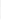 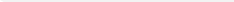 (1)ةل(4)سف(3)تةا(4)  ذسفو(3)ر(2)(2)استراتيجية التقويم:  التقويم الذاتيأداة التقويم: قائمة شطب.اليوم وموضوعهرقم الجلسةرقم النشاط واسمهالزمنالزمناليوم وموضوعهرقم الجلسةرقم النشاط واسمهدقيقةساعةالثاني(مصفوفة المفاهيم الأساسي واستيراتيجيات التدريس الحديثة)الأولىالنشاط الأول: مصفوفة المفاهيم الأساسية، والنتاجات، ومؤشرات الأداء لمبحث الرياضيات.النشاط الثاني: مكونات كتيب الطالب.النشاط الثالث: استراتيجيات تدريس المفاهيم الرياضية.606045الثاني(مصفوفة المفاهيم الأساسي واستيراتيجيات التدريس الحديثة)استراحةاستراحة-الثاني(مصفوفة المفاهيم الأساسي واستيراتيجيات التدريس الحديثة)الثانيةالنشاط الرابع: التعلم الذاتي.النشاط الخامس: دور المعلم في تقليص فجوة الفاقد التعليمي.النشاط السادس: نماذج خطط درسية.606015اسم البرنامج: التعلُّم المبني على المفاهيم والنتاجات الأساسية / الرياضيات      رقم النشاط: ( 2 / 1 )						                  زمن النشـاط: 60 دقيقةاسم النشاط: مصفوفة المفاهيم الأساسية، والنتاجات، ومؤشرات الأداء لمبحث الرياضيات.         اليوم: الثاني                                                                                                                                الجلسة: الأولى التهيئة والتحفيز: ماذا تعني لك مصفوفة المفاهيم الأساسية والنتاجات؟نتاج النشاط:  التعريف بمصفوفة المفاهيم الأساسية، والنتاجات، ومؤشرات الأداء لمبحث الرياضيات.التعلم القبلي: المفاهيم الرياضية.أدوات النشاط: حاسوب، إنترنت.مستلزمات النشاط: النشرة (2/1) ، ورقة العمل (2/1).إجراءت تنفيذ النشاط:- القراءة الذاتية للنشرة (2/1) وتتضمن مصفوفة المفاهيم الأساسية والنتاجات، ومؤشرات الأداء لمبحث الرياضيات ( مرفق الملف pdf) - إجابة ورقة العمل (2/1)، وتحميلها على ملف الإنجاز الخاص بك.الصفهل تحقق مصفوفة المفاهيم الفاقد التعليمي من وجهة نظرك؟هل تحقق مصفوفة المفاهيم الفاقد التعليمي من وجهة نظرك؟مقترحات للتحسينالصفنعملاالخامس الأساسيالسادس الأساسيالسابع الأساسيالثامن الأساسيالتاسع الأساسيالعاشر الأساسيالحادي عشر/ للفروع (العلمي، والأدبي، والصناعي، والفندقي والسياحي)اسم البرنامج: التعلم المبني على المفاهيم والنتاجات الأساسية / الرياضيات      رقم النشاط: ( 2/ 2 )						               زمن النشـاط: 60  دقيقةاسم النشاط: مكونات كتيب الطالب	.               	                                                       اليوم: الثاني                                                                                     الجلسة: الأولى التهيئة والتحفيز: كيف يساعد التكامل الرأسي على بناء كتيب الفاقد التعليمي؟نتاج النشاط:  تعرف مكونات وحدة الموضوع في كتيب الطالب.التعلم القبلي: التعلم المبني على المفاهيم الأساسية.أدوات النشاط: حاسوب، إنترنت.مستلزمات النشاط: النشرة (2/2) ، ورقة عمل (2/2).إجراءت تنفيذ النشاط:- الاطلاع على النشرة (2/2) ويتضمن ملف العرض المرفقpower point  باسم (عينة مكونات وحدة الموضوع- الفاقد التعليمي ppt)، و يتضمن مكونات كتيب الطالب. - الإجابة على ورقة العمل (2/2). - مناقشة ورقة العمل (2/2) مع زميل.- حفظ ورقة العمل على ملف الإنجاز الخاص بك.اسم البرنامج: التعلم المبني على المفاهيم والنتاجات الأساسية / الرياضيات      رقم النشاط: ( 2 / 3 )						           زمن النشـاط: 45 دقيقةاسم النشاط: استراتيجيات تدريس المفاهيم الرياضية	                    اليوم: الثاني                                                                                الجلسة: الأولى التهيئة والتحفيز: ما الممارسات التدريسية الفضلى المناسبة لتدريس المفاهيم الرياضية؟نتاج النشاط:  تمكين المتدربين من استراتيجيات تدريس المفاهيم الرياضية.التعلم القبلي: استراتيجيات التدريس.أدوات النشاط: حاسوب، إنترنت.مستلزمات النشاط: نشرة (2/3)، ورقة عمل (2/3).إجراءت تنفيذ النشاط:- الاطّلاع على النشرة (2/3)الخاصة باستراتيجيات التدريس الحديثة.- الاطّلاع على القراءات الإضافية المرفقة في النشرة.- الإجابة عن ورقة العمل (2/3).- حفظ ورقة العمل في ملف الإنجاز الخاص بك.رقم النشاط: ( 2 /4 ) 						                     زمن النشـاط:  60 دقيقةاسم النشاط: التعلم الذاتي.                                                     اليوم: الثاني                                                                                                  	                                                                                                          الجلسة: االثانيةالتهيئة والتحفيز: ما الحاجة إلى التعلم الذاتي؛ من وجهة نظرك؟نتاج النشاط: توظيف التعلم الذاتي في التعلم المبني على المفاهيم الأساسية والنتاجات.التعلم القبلي: دور المعلم ودور الطالب في نظريات التعلم الحديثة.أدوات النشاط : حاسوب، إنترنت.مستلزمات النشاط: نشرة (2/ 4) ، ورقة عمل (2 / 4)، وسائط متعددة (2/4)إجراءت تنفيذ النشاط:الاطّلاع على النشرة (2/ 4) في التعلم الذاتي.الاطّلاع على القراءات الإضافية المُضمنة في النشرة.حضور الفيديو المتضمَّن في النشرة.  الإجابة عن ورقة العمل (2/ 4).حفظ ورقة العمل في ملف الإنجاز.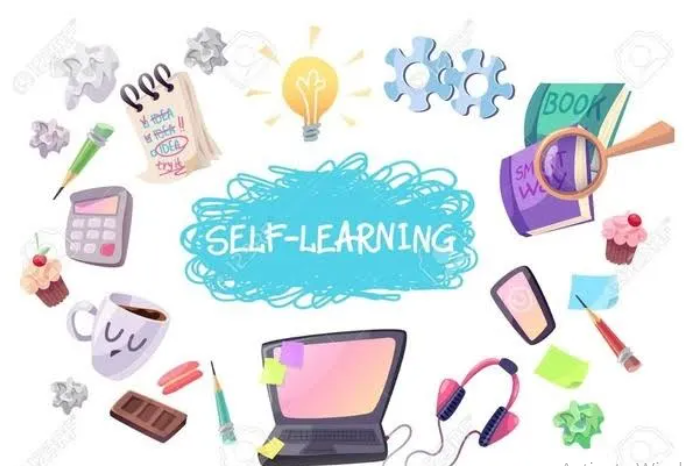 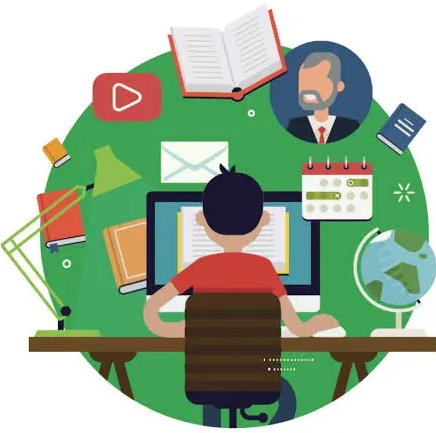 اسم البرنامج: التعلم المبني على المفاهيم والنتاجات الأساسية / الرياضيات      رقم النشاط: ( 2/ 5 )						                         زمن النشـاط: 60 دقيقةاسم النشاط: دور المعلم في تقليص فجوة الفاقد التعليمي.	                	               اليوم: الثاني                                                                                                                              الجلسة: االثانيةالتهيئة والتحفيز: من وجهة نظرك؛ ما دور المعلم في تقليص فجوة الفاقد التعليمي لدى الطلبة؟ نتاج النشاط:  التعريف بمفهوم الفاقد التعليمي في مبحث الرياضيات.التعلم القبلي: الفاقد التعليمي، مصفوفة المفاهيم الأساسية، والنتاجات، ومؤشرات الأداء لمبحث الرياضيات. أدوات النشاط: حاسوب، إنترنت.مستلزمات النشاط: النشرة (2/5) ، ورقة العمل (2/ 5).إجراءت تنفيذ النشاط: - بناء خطة لتنفيذ محتوى تعلم المفاهيم الأساسية والنتاجات لمبحث الرياضيات لأحد الصفوف الآتية: (من الخامس حتى الحادي عشر)؛ اعتمادًا على مصفوفة المفاهيم الأساسية، والنتاجات، ومؤشرات الأداء، أو اعتماداً على كتيبات مبحث الرياضيات للصفوف المعنية.- الاطّلاع على النشرة (2/5) الملف المقترح لتنفيذ المحتوى التعليمي الذي يتضمن عدد الحصص المقررة لتدريس التعلم المبني على المفاهيم الأساسية والنتاجات لكل صف.- الإجابة عن السؤال الآتي: (هل توافقت الخطة التي أعددتها والزمن المقترح؟)- الإجابة عن ورقة العمل (2/ 5) .- حفظ ورقة العمل في ملف الإنجاز الخاص بك.نموذج خطة شهريةنموذج خطة شهريةنموذج خطة شهريةنموذج خطة شهريةنموذج خطة شهريةالمبحث:                                                                                                الصف:المبحث:                                                                                                الصف:المبحث:                                                                                                الصف:المبحث:                                                                                                الصف:المبحث:                                                                                                الصف:الموضوعالنتاجاتإستراتيجات التدريسإستراتيجات التقويمالزمن (عدد الحصص) المفهوم الأساسيطرائق المعالجة (إعادة شرح، نشاطات تعليمية، عرض مرئي أو مسموع، أخرى –اذكرها-)وقت التنفيذملاحظاتاسم البرنامج: التعلم المبني على المفاهيم والنتاجات الأساسية / الرياضيات      رقم النشاط: (2 / 6 ) 						                     زمن النشـاط: 15 دقيقةاسم النشاط: نماذج خطط درسية.                                               اليوم: الثاني                                                                                                   	                                                                                                         الجلسة: الثانيةالتهيئة والتحفيز: إذا أردت أن تؤدي عملًا ما؛ فبماذا تبدأ؟نتاج النشاط:  الاطّلاع على نماذج خطط درسية للتعلم المبني على المفاهيم الأساسية والنتاجات.التعلم القبلي: أنواع الخطط. أدوات النشاط : حاسوب، وإنترنت.مستلزمات النشاط: النشرة (2/6)، ورقة العمل (2/6) إجراءت تنفيذ النشاط: الاطّلاع على  النشرة (2/6) وتتضمن نماذج الخطط الدرسية المرفقة نموذج خطة درسية (1)، ونموذج خطة درسية (2). المشاركة في النقاش مع الزملاء على منتدى المنصة؛ حول  ورقة العمل (2/6)  التي تتضمن عناصر الخطة الدراسية ومكوناتها .المبحث: الرياضياتالصف: السادس الأساسيالمفهوم : العدد العشريالزمن : حصة    المفاهيم الفرعية: العدد العشري، الصورة الكسرية، الصورة العشرية.    نتاجات التعلم:يتعرف العدد العشري.يحوّل من الصورة الكسرية إلى الصورة العشرية.يحوّل من الصورة العشرية إلى الصورة الكسرية.المواد والأدوات والمصادر:نماذج لكسور متكافئة، لوحة المنازل العشرية، ألواح صغيرة، أقلام.    المفاهيم الفرعية: العدد العشري، الصورة الكسرية، الصورة العشرية.    نتاجات التعلم:يتعرف العدد العشري.يحوّل من الصورة الكسرية إلى الصورة العشرية.يحوّل من الصورة العشرية إلى الصورة الكسرية.المواد والأدوات والمصادر:نماذج لكسور متكافئة، لوحة المنازل العشرية، ألواح صغيرة، أقلام.دور المعلمدور المتعلم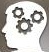 الاندماج / التهيئة - كتابة عنوان المفهوم (العدد العشري) على اللوح، وسؤال الطلبة عن توقعاتهم حول الموضوع الذي سيتعلمونه.- الاستماع إلى أكبر عدد من إجابات الطلبة. - إجابة الطالب عن أسئلة المعلم.- الاستماع إلى إجابات زملائه. 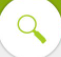 الاستكشاف- كتابة مجموعة من الكسور المتكافئة على اللوح، مثل: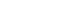 - توجيه الأسئلة الآتية على الطلبة:من يقرأ هذا الكسر؟  -ويشير المعلم إلى الكسر  - من يوافقه الإجابة؟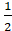 ويكرر المعلم السؤال للكسرين الآخرين.ما العلاقة  بين هذه الكسور ؟ كسور متكافئةكيف يمكن أن تقرأ هذا العدد (ويشير المعلم الى 0.5)؟ما العلاقة بين هذا العدد( ويشير إلى  0.5 ) والكسور المكتوبة حسب توقعاتكم؟- الاستماع إلى إجابات الطلبة، من دون تقديم التغذية الراجعة، وتحفيز أكبر عدد منهم على المشاركة عن طريق سؤالهم في كل مرة:من يؤيد الإجابة؟من لديه إجابة أخرى؟ اذكرها.- مراجعة الطلبة في الكسور المتكافئة.- إجابة الطالب عن أسئلة المعلم.- تفنيد إجابة زملائه.- المشاركة في تقديم إجابات أخرى ومختلفة.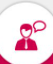 الشرح/ التفسيرتوضيح تعريف الكسر العشري للطلبة، والربط بين الكسر عشري والكسر العادي المكافئ له مع الاستعانة بنماذج لكسور عشرية مقامها 10 أو 100 مثل:     ،  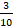 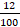 استخدام لوحة المنازل ونماذج الكسور في توضيح مفهوم العدد العشري والصيغ الثلاث في كتابته: الصيغة القياسية (بالأرقام)، والصيغة اللفظية (بالكلمات)، والصيغة التحليلية (على صورة قيم منزلية منفصلة بينها +). كتابة  عدد عشري على اللوح، وتوجيه الطلبة إلى كتابتها بإحدى االصيغ الثلاث على ألواحهم الصغيرة (مثل: اكتب العدد العشري 2.15 بالصيغة اللفظية، اكتب العدد: خمسة، وثلاثمئة، وواحدًا بالصيغة القياسية)، ورفعها إلى الأعلى ليتحقق المعلم من حلولهم بصورة سريعة ويقدم التغذية الراجعة، والدعم اللازم حين الحاجة.متابعة حلول الطلبة وتقديم التغذية الراجعة المناسبة، والدعم اللازم حين الحاجة، ويمكن اختيار بعض الألواح التي تحتوي على إجابات خاطئة وسؤال الطلبة ما الخطأ في هذه الإجابة؟ كيف يمكن تصويبه؟مناقشة مثال 3 مع الطلبة لتوضيح كيفية تحويل الأعداد العشرية من الصورة العشرية إلى الصورة الكسرية، ثم توجيه الطلبة إلى حل مثال3 ضمن مجموعات، ومتابعة حلولهم، وتقديم التغذية الراجعة إليهم.كتابة الكسر  على اللوح وسؤال الطلبة كيف يمكن تحويله من الصورة الكسرية إلى الصورة العشرية مستعملا الكسور المتكافئة؟ 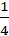 الاستماع إلى إجابات الطلبة، وسؤالهم في كل مرة: من يؤيد الإجابة؟ من لديه إجابة أخرى؟ تكرار الخطوتين السابقتين للعدد الكسري 1.   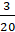  توزيع الطلبة في مجموعات غير متجانسة، وتوزيع قصاصات يحتوي كل منها على كسرين مقاماتها ( 2 أو 4  أو 5 أو 20 أو 40 أو 50) والطلب إليهم كتابة الكسرين على صورة كسر أو عدد كسري.متابعة مناقشة المجموعات وحلولهم، وتقديم التغذية الراجعة، وعمل اللازم حين الحاجة.سؤال الطلبة: كيف يمكن تحويل الكسر إلى كسر عشري؛ باستعمال الكسور المتكافئة؟ والاستماع إلى إجابات أكبر عدد ممكن منهم.كتابة الكسر  على اللوح، وسؤال الطلبة: كيف يمكن تحويله الى الصورة العشرية؟ والاستماع إلى إجابات أكبر عدد منهم. ومناقشتهم في رأيهم بمدى سهولة الطريقة السابقة؛ في كتابة كسر مكافئ مقامه 10، أو 100 أو 1000 وتوضيح الحاجة إلى استعمال طريقة أخرى للحل.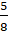 حل السؤال باستعمال طريقة القسمة على اللوح مع التركيز على ضرورة وضع الفاصلة العشرية في المكان الصحيح، وتذكير الطلبة بأن الكسور مثل 0.2= 0.20= 0.200- توجيه الطلبة إلى حل: "أحاول" 4 في مجموعات، ومتابعة حلولهم، وتقديم التغذية الراجعة إليهم.ختم الدرس من خلال سؤال الطلبة: كيف يمكن تحويل الكسر العشري إلى كسر؟كيف يمكن تحويل الكسر إلى كسر عشري؟- الاستماع إلى أكبر عدد ممكن من إجابات الطلبة.- وسؤالهم في كل مرة: مَن يؤيد الإجابة؟ ومَن لديه إجابة أخرى؟ اذكرها.- الإصغاء الجيد إلى المعلم.- الإجابة عن الأسئلة التي يوجهها المعلم في أثناء الشرح.- كتابة الطالب مجموعة من الأعداد العشرية مستعملًا إحدى الصيغ الثلاث؛ (حسب المطلوب من السؤال) على اللوح الصغير الخاص به.- الإصغاء الجيد إلى المعلم، والإجابة عن الأسئلة التي يوجهها في أثناء الشرح.- مشاركة زملائه في المجموعة لحل "أحاول" 3 - إجابة الطالب عن أسئلة المعلم.- تفنيد إجابة زملائه.- المشاركة في تقديم إجابات أخرى ومختلفة عن الأسئلة التي يطرحها المعلم؛ ليجيب عنها الطلبة.-  مشاركة زملائه في المجموعة لحل "أحاول"4 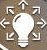 التوسع/ الإثراء/ تطوير المعرفةأحوط الكسر الأكبر:           0. 21                      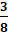 - يستعمل الطالب إحدى طرائق التحويل بين الصورتين الكسرية والعشرية؛ لتحديد الكسر الأكبر بين كسرين معطيين.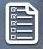 التقويم- حل أسئلة (أقيم تعلمي) في الكتيب المدرسي.- يمكن الدخول إلى لعبة التحويل من الكسور إلى الكسور العشرية في الرابط الآتي  https://www.mathplayground.com/ASB_Puppy_Chase_Decimals.html- إجابة الطالب على أسئلة التقويم في الكتيب.- المشاركة في تقديم إجابات أخرى ومختلفة.المبحث: الرياضياتالصف: االعاشر الأساسيالمفهوم : الفرق بين مربعين وتحليلهالزمن : حصة    المفاهيم الفرعية:    مربع العدد، التحليل إلى العوامل.    نتاجات التعلم:يتعرف الفرق بين مربعين.يحلل مقدارًا جبريًّا على صورة فرق بين مربعين.المواد والأدوات والمصادر:ورقة عمل (يكتب عليها خطوات النشاط الموجود في بند التفسير)، كرة إسفنجية، صندوق يحتوي على أسئلة عن تحليل المقادير الجبرية (فرق مربعين، وإخراج عامل مشترك، وحل كليهما معًا).    المفاهيم الفرعية:    مربع العدد، التحليل إلى العوامل.    نتاجات التعلم:يتعرف الفرق بين مربعين.يحلل مقدارًا جبريًّا على صورة فرق بين مربعين.المواد والأدوات والمصادر:ورقة عمل (يكتب عليها خطوات النشاط الموجود في بند التفسير)، كرة إسفنجية، صندوق يحتوي على أسئلة عن تحليل المقادير الجبرية (فرق مربعين، وإخراج عامل مشترك، وحل كليهما معًا).دور المعلمدور المعلمدور المتعلمدور المتعلمالاندماج / التهيئةالاندماج / التهيئة- كتابة عنوان المفهوم (الفرق بين مربعين وتحليله) على اللوح، وسؤال الطلبة ما يأتي:ما توقعاتكم حول الموضوع الذي ستتعلمونه؟ماذا يعني الفرق بين مربعين؟ماذا يعني تحليل العدد أو المقدار الجبري؟- الاستماع إلى أكبر عدد من إجابات الطلبة، مع تقديم التغذية الراجعة إليهم؛ بسؤالهم في كل مرة:مَن يؤيد الإجابة؟مَن لديه إجابة أخرى؟ اذكرها.- كتابة عنوان المفهوم (الفرق بين مربعين وتحليله) على اللوح، وسؤال الطلبة ما يأتي:ما توقعاتكم حول الموضوع الذي ستتعلمونه؟ماذا يعني الفرق بين مربعين؟ماذا يعني تحليل العدد أو المقدار الجبري؟- الاستماع إلى أكبر عدد من إجابات الطلبة، مع تقديم التغذية الراجعة إليهم؛ بسؤالهم في كل مرة:مَن يؤيد الإجابة؟مَن لديه إجابة أخرى؟ اذكرها.- إجابة الطالب عن أسئلة المعلم.- الاستماع إلى إجابات زملائه. الاستكشافالاستكشاف- رسم مربعين أحدهما داخل الآخر على اللوح، وتسمية ضلع المربع الأكبر س، وضلع المربع الأصغر ص، وتظليل المنطقة الواقعة بينهما، ثم توجيه الأسئلة الآتية إلى الطلبة:مَن يؤيد الإجابة؟ مَن لديه إجابة أخرى؟ اذكرها.- رسم مربعين أحدهما داخل الآخر على اللوح، وتسمية ضلع المربع الأكبر س، وضلع المربع الأصغر ص، وتظليل المنطقة الواقعة بينهما، ثم توجيه الأسئلة الآتية إلى الطلبة:مَن يؤيد الإجابة؟ مَن لديه إجابة أخرى؟ اذكرها.- إجابة الطالب عن أسئلة المعلم.- تفنيد إجابة زملائه.- المشاركة في تقديم إجابات أخرى.الشرح/ التفسيرالشرح/ التفسيرتوزيع ورقة عمل على الطلبة في اليوم السابق وتوجيههم إلى حلها واجبًا منزليًّا ومناقشة النتائج التي توصل إليها كل منهم مع زميل.ورقة العمل: تحليل مقادير جبريةالنتاج: يستقرئ الطالب تحليل مقدار جبري ( الفرق بين مربعين، مجموع مكعبين، والفرق بين مكعبين).أ) أجد ناتج كل مما يأتي ثم أسجل ملاحظاتي:(أ – ب) (أ + ب)(ع – ل) (ع + ل)(هـ - و) ( هـ + و)(هـ + و) (هـ + و)ألاحظ أن ناتج الضرب في (1)، (2)، (3) يُمثِّل .............................أستنتج أن  ك2 – ن2 = (            ) (              )ب) أجد ناتج كل مما يأتي ثم أسجل ملاحظاتي:(أ + ب) (أ2 - أ ب + ب2)(ع + ل) (ع2 - ع ل + ل2)(هـ + و) ( هـ2 - هـ و + و2)(هـ + و) ( هـ2 + هـ و + و2)ألاحظ أن ناتج الضرب في (1)، (2)، (3) يُمثِّل .............................أستنتج أن  ك3 + ن3 = (            ) (                          )جـ) أجد ناتج كل مما يأتي ثم أسجل ملاحظاتي:(أ - ب) (أ2 + أ ب + ب2)(ع - ل) (ع2 + ع ل + ل2)(هـ - و) ( هـ2 + هـ و + و2)(هـ - و) ( هـ2 - هـ و + و2)ألاحظ أن ناتج الضرب في (1)، (2)، (3) يُمثِّل .............................أستنتج أن  ك3 - ن3 = (            ) (                          )تذكير الطلبة بمفهوم تحليل العدد 12 مثلا إلى عوامله الأولية، ثم تحليل المقدار الجبري مثل:(8 س ل + 4 س) إلى عوامله الأولية. مناقشة الطلبة في النتائج التي توصلوا إليها في أثناء حلهم البند (أ) من ورقة العمل (الواجب المنزلي السابق) واستقراء قاعدة تحليل الفرق بين مربعين. ويمكن اختيار بعض الإجابات التي تحتوي على أخطاء وسؤال الطلبة ما الخطأ في هذه الإجابة؟ كيف يمكن تصويبه؟كتابة قاعدة تحليل فرق بين مربعين على السبورة وتوضيحها للطلبة بمناقشة أمثلة عليها وتحليلها بمشاركة بعض الطلبة ليحلوا على السبورة.مناقشة مثال 2 مع الطلبة لتوضيح كيفية تحليل فرق بين مربعين بعضها على شكل أقواس أو كسور أو تحلل بأكثر من خطوة ( مثل: إخراج عامل مشترك ثم فرق بين مربعين) ثم توجيه الطلبة إلى حل أحاول 2 ضمن مجموعات ومتابعة حلولهم وتقديم التغذية الراجعة إليهم.مناقشة الطلبة في النتائج التي توصلوا إليها في أثناء حلهم البندين (ب) ، (جـ) من ورقة العمل (الواجب المنزلي السابق) واستقراء قاعدة تحليل مجموع مكعبين. ثم تحليل الفرق بين مكعبين وتوضيح العلاقة بينهما.كتابة قاعدة تحليل كل من: مجموع مكعبين، والفرق بينهما على السبورة وتوضيحها للطلبة بمناقشة أمثلة على كل قاعدة وتحليلها بمشاركة بعض الطلبة ليحلوا على السبورة.توجيه الطلبة إلى حل أسئلة متنوعة عن تحليل المقادير الثلاثة ضمن مجموعات ومتابعة حلولهم وتقديم التغذية الراجعة إليهم والدعم اللازم حين الحاجة.- توجيه الطلبة إلى حل أختبر تعلمي في مجموعات ومتابعة حلولهم وتقديم التغذية الراجعة إليهم.ختم الدرس من خلال سؤال الطلبة: ما هو الفرق بين مربعين؟كيف تحلل الفرق بين مربعين إلى عوامله الأولية؟ما هو مجموع مكعبين؟كيف تحلل مجموع مكعبين إلى عوامله الأولية؟- الاستماع إلى أكبر عدد ممكن من إجابات الطلبة.- وسؤالهم في كل مرة: من يؤيد الإجابة؟ ومن لديه إجابة أخرى؟ اذكرها.ويمكن ختم الدرس من خلال عمل مسابقة بين فريقين، أو تنفيذ لعبة رمي الكرة على طالب والطلب إليه حل سؤال عن التحليل يسحبه من صندوق أعده المعلم سابقا.توزيع ورقة عمل على الطلبة في اليوم السابق وتوجيههم إلى حلها واجبًا منزليًّا ومناقشة النتائج التي توصل إليها كل منهم مع زميل.ورقة العمل: تحليل مقادير جبريةالنتاج: يستقرئ الطالب تحليل مقدار جبري ( الفرق بين مربعين، مجموع مكعبين، والفرق بين مكعبين).أ) أجد ناتج كل مما يأتي ثم أسجل ملاحظاتي:(أ – ب) (أ + ب)(ع – ل) (ع + ل)(هـ - و) ( هـ + و)(هـ + و) (هـ + و)ألاحظ أن ناتج الضرب في (1)، (2)، (3) يُمثِّل .............................أستنتج أن  ك2 – ن2 = (            ) (              )ب) أجد ناتج كل مما يأتي ثم أسجل ملاحظاتي:(أ + ب) (أ2 - أ ب + ب2)(ع + ل) (ع2 - ع ل + ل2)(هـ + و) ( هـ2 - هـ و + و2)(هـ + و) ( هـ2 + هـ و + و2)ألاحظ أن ناتج الضرب في (1)، (2)، (3) يُمثِّل .............................أستنتج أن  ك3 + ن3 = (            ) (                          )جـ) أجد ناتج كل مما يأتي ثم أسجل ملاحظاتي:(أ - ب) (أ2 + أ ب + ب2)(ع - ل) (ع2 + ع ل + ل2)(هـ - و) ( هـ2 + هـ و + و2)(هـ - و) ( هـ2 - هـ و + و2)ألاحظ أن ناتج الضرب في (1)، (2)، (3) يُمثِّل .............................أستنتج أن  ك3 - ن3 = (            ) (                          )تذكير الطلبة بمفهوم تحليل العدد 12 مثلا إلى عوامله الأولية، ثم تحليل المقدار الجبري مثل:(8 س ل + 4 س) إلى عوامله الأولية. مناقشة الطلبة في النتائج التي توصلوا إليها في أثناء حلهم البند (أ) من ورقة العمل (الواجب المنزلي السابق) واستقراء قاعدة تحليل الفرق بين مربعين. ويمكن اختيار بعض الإجابات التي تحتوي على أخطاء وسؤال الطلبة ما الخطأ في هذه الإجابة؟ كيف يمكن تصويبه؟كتابة قاعدة تحليل فرق بين مربعين على السبورة وتوضيحها للطلبة بمناقشة أمثلة عليها وتحليلها بمشاركة بعض الطلبة ليحلوا على السبورة.مناقشة مثال 2 مع الطلبة لتوضيح كيفية تحليل فرق بين مربعين بعضها على شكل أقواس أو كسور أو تحلل بأكثر من خطوة ( مثل: إخراج عامل مشترك ثم فرق بين مربعين) ثم توجيه الطلبة إلى حل أحاول 2 ضمن مجموعات ومتابعة حلولهم وتقديم التغذية الراجعة إليهم.مناقشة الطلبة في النتائج التي توصلوا إليها في أثناء حلهم البندين (ب) ، (جـ) من ورقة العمل (الواجب المنزلي السابق) واستقراء قاعدة تحليل مجموع مكعبين. ثم تحليل الفرق بين مكعبين وتوضيح العلاقة بينهما.كتابة قاعدة تحليل كل من: مجموع مكعبين، والفرق بينهما على السبورة وتوضيحها للطلبة بمناقشة أمثلة على كل قاعدة وتحليلها بمشاركة بعض الطلبة ليحلوا على السبورة.توجيه الطلبة إلى حل أسئلة متنوعة عن تحليل المقادير الثلاثة ضمن مجموعات ومتابعة حلولهم وتقديم التغذية الراجعة إليهم والدعم اللازم حين الحاجة.- توجيه الطلبة إلى حل أختبر تعلمي في مجموعات ومتابعة حلولهم وتقديم التغذية الراجعة إليهم.ختم الدرس من خلال سؤال الطلبة: ما هو الفرق بين مربعين؟كيف تحلل الفرق بين مربعين إلى عوامله الأولية؟ما هو مجموع مكعبين؟كيف تحلل مجموع مكعبين إلى عوامله الأولية؟- الاستماع إلى أكبر عدد ممكن من إجابات الطلبة.- وسؤالهم في كل مرة: من يؤيد الإجابة؟ ومن لديه إجابة أخرى؟ اذكرها.ويمكن ختم الدرس من خلال عمل مسابقة بين فريقين، أو تنفيذ لعبة رمي الكرة على طالب والطلب إليه حل سؤال عن التحليل يسحبه من صندوق أعده المعلم سابقا.حل ورقة العمل وجبا منزليا في اليوم السابق للحصة وتسجيل الملاحظات والاستنتاجات ومناقشتها مع زميل.- الإصغاء الجيد إلى المعلم والإجابة عن الأسئلة التي يوجهها في أثناء الشرح.- الاستماع الجيد إلى المعلم في أثناء الشرح، والمشاركة في حل المثال على السبورة.- مشاركة زملائه في المجموعة في حل أحاول 2 - استقراء قاعدة تحليل كل من: مجموع مكعبين، والفرق بينهما. والمشاركة في إجابات أسئلة المعلم في أثناء الشرح.- مشاركة زملائه في أثناء العمل في مجموعات لحللا أسئلة على تحليل المقادير المختلفة.- المشاركة في تقديم إجابات أخرى ومختلفة عن الأسئلة التي يطرحها المعلم ليجيب عنها الطلبة.التوسع/ الإثراء/ تطوير المعرفةالتوسع/ الإثراء/ تطوير المعرفةاختر أحد الموضوعات الآتية، و استخدم شبكة الأنترنت في بحثك مع توثيق المصدر؛ لتعد تقريرًا عنه، ثم تعرضه على زملائك.      : - بعض التطبيقات الحياتية  لتحليل الفرق بين مربعين.   - أهم إنجازات العلماء العرب والمسلمين في علم الجبر.اختر أحد الموضوعات الآتية، و استخدم شبكة الأنترنت في بحثك مع توثيق المصدر؛ لتعد تقريرًا عنه، ثم تعرضه على زملائك.      : - بعض التطبيقات الحياتية  لتحليل الفرق بين مربعين.   - أهم إنجازات العلماء العرب والمسلمين في علم الجبر.- يختار الطالب أحد الموضوعات، ويبحث في شبكة الإنترنت عنه، ثم يعد تقريرًا ينشره على موقع المدرسة، أو يقرؤه في الإذاعة المدرسية .التقويمالتقويم- حل أسئلة (أقيم تعلُّمي) في الكتيب المدرسي.- حل أسئلة (أقيم تعلُّمي) في الكتيب المدرسي.- إجابة الطالب على أسئلة التقويم في الكتيب.- المشاركة في تقديم إجابات أخرى ومختلفة.إستراتيجية التقويم: الورقة والقلمأداة التقويم:  اختبار اليوم وموضوعهرقم الجلسةرقم النشاط واسمهالزمنالزمناليوم وموضوعهرقم الجلسةرقم النشاط واسمهدقيقةساعةالثالث(التطبيق العملي للمارسات الصفية )الأولىالنشاط الأول: التدريس التأمليالنشاط الثاني: مواقف صفية45451الثالث(التطبيق العملي للمارسات الصفية )استراحةاستراحة-الثالث(التطبيق العملي للمارسات الصفية )الثانيةالنشاط الأول: بناء خطط درسيةالنشاط الثاني: تصوير موقف صفي3011اسم البرنامج: التعلم المبني على المفاهيم والنتاجات الأساسية / الرياضيات      رقم النشاط: ( 3 /1 )						                             زمن النشـاط: 45 دقيقةاسم النشاط: التدريس التأملي                                                           اليوم: الثالث                                                                                                                                  الجلسة: الأولى التهيئة والتحفيز: كيف توظف التدريس التأملي في ممارساتك التدريسية؟نتاج النشاط: تعرُّف التدريس التأملي.التعلم القبلي: أدوات التقويم الذاتي.أدوات النشاط: حاسوب، إنترنت.مستلزمات النشاط: النشرة (3/ 1)، ورقة العمل (3/ 1).إجراءت تنفيذ النشاط:-  قراءة ذاتية؛ بالعودة إلى المواقع الإلكترونية للنشرة (3 / 1).- الإجابة عن ورقة العمل (3/ 1).اسم البرنامج: التعلم المبني على المفاهيم والنتاجات الأساسية / الرياضيات      (يوضع كل فيديو في نشاط مستقل ويتم تحديد زمن لكل واحد وورقة عمل خاصة به وهي (3/2 )رقم النشاط: ( 3 /2 )						                         زمن النشـاط:( 45:1 ) دقيقةاسم النشاط: مواقف صفية                	                	                                      اليوم: الثالث                                                                                                                                الجلسة: الأولى التهيئة والتحفيز: شرح معلم درس (جمع الأعداد ضمن أربع منازل)، فبدأ الشرح بكتابة عددين من أربع منازل على اللوح؛ بتنفيذ عمليات الجمع وإيجاد الناتج. ثم وجه طلبته إلى حل تمرين على دفاترهم. ما رأيك بذلك؟ ناقش رأيك مع زميل.نتاج النشاط:  توظيف التدريس التأملي في تأمل مواقف صفية، وممارسات تدريسية مصورة.التعلم القبلي: التدريس التأـملي.أدوات النشاط: حاسوب، إنترنت.مستلزمات النشاط: ثلاثة فيديوهات لمواقف صفية وممارسات تدريسية: فيديو الموقف الصفي (1)، فيديو الموقف الصفي (2)، فيديو الموقف الصفي (3)، ورقة العمل (3 - 2) إجراءت تنفيذ النشاط:- مشاهدة فيديو الموقف الصفي (1).- استخدام ورقة العمل (3 / 2) نموذج تقييم أداء موقف صفي/ التدريس التأملي في تقييم الفيديو (1)، الدخول إلى منتدى النقاش.- مشاهدة  فيديو الموقف الصفي (2).- استخدام ورقة العمل (3 / 2) نموذج تقييم أداء موقف صفي/ التدريس التأملي في تقييم الفيديو (2)، الدخول إلى منتدى النقاش.- مشاهدة فيديو الموقف الصفي (3).- استخدام ورقة العمل (3 / 2) نموذج تقييم أداء موقف صفي/ التدريس التأملي في تقييم الفيديو (3)، الدخول إلى منتدى النقاش.- تحميل أدوات التقييم للفيديوهات الثلاثة؛ بعد تعبئتها على ملف الإنجاز الخاص بك.اسم البرنامج: التعلم المبني على المفاهيم والنتاجات الأساسية / الرياضيات      رقم النشاط: ( 3 / 3 )						                         زمن النشـاط:  (1:45) دقيقةاسم النشاط: بناء خطط درسية              	                	                         اليوم: الثالث                                                                                                                               الجلسة: الثانية التهيئة والتحفيز: ما عناصر خطة الدرس في دفتر التحضير؟نتاجات النشاط:  بناء خطة درسية لتدريس مفهوم أساسي للمرحلة الصفية (من الخامس حتى السابع).بناء خطة درسية؛ لتدريس مفهوم أساسي للمرحلة الصفية(من الثامن حتى الحادي عشر).التعلم القبلي: دورة التعلم الخماسية، مكونات خطة درسية.أدوات النشاط: حاسوب، إنترنت.مستلزمات النشاط: النشرة (3 / 3) نموذج الخطة الدرسية.ورقة عمل (3/3)إجراءت تنفيذ النشاط:- استخدام النشرة (3 / 3) نموذج الخطة الدرسية لإعداد عينتين لخطة درسية لتدريس مفهوم أساسي أحدهما للمرحلة الصفية (من الخامس حتى السابع)، والثانية للمرحلة الصفية (من الثامن حتى الحادي عشر).- حمِّل الخطتين على ملف الإنجاز الخاص بك.اسم المبحث:اسم الصف:عنوان المفهوم الأساسي: زمن التنفيذ: المفاهيم الفرعية: نتاجات التعلم:المفاهيم الفرعية: نتاجات التعلم:مراحل إستراتيجية/ دورة التعلم الخماسيةمراحل إستراتيجية/ دورة التعلم الخماسيةدور المعلمدور المتعلمالاندماج / التهيئةالاستكشافالشرح/ التفسيرالتوسع/ الإثراء/ تطوير المعرفةالتقويماسم البرنامج: التعلم المبني على المفاهيم والنتاجات الأساسية / الرياضيات      رقم النشاط: (3 / 4 ) 						                     زمن النشـاط: (1:30) دقيقةاسم النشاط:  موقف صفي افتراضي لتدريس المفهوم                            اليوم: الثالث                                                                                                   	                                                                                                          الجلسة: الثانيةالتهيئة والتحفيز: نتاج النشاط:  تطبيق استرتيجيات تدريس المفهوم، والتدريس التأملي في موقف صفيالتعلم القبلي: استراتيجيات تدريس المفاهيم الرياضية، التخطيط لحصة صفية، التدريس التأملي.أدوات النشاط: حاسوب، إنترنت، هاتف ذكي، كاميرا فيديو.مستلزمات النشاط: ورقة العمل (3 /4)، خطة درس مُعدة وفق النموذج المرفق في النشاط السابق. إجراءت تنفيذ النشاط:إعداد فيديو لحصة صفية (أو حصة افتراضية) مصورة، وتقييم الحصة باستخدام نموذج التدريس التأملي.  تحميل الفيديو على ملف الإنجاز الخاص بك.استراتيجية التقويم:  التقويم المعتمد على الأداءأداة التقويم: الملاحظة أداة التقويم: أداة الملاحظة الصفية الرياضيات أداة الملاحظة الصفية الرياضياتإستراتيجية التقويم: التقويم الذاتيأداة التقويم:  سلم تقويم / مراجعة الذات للمعلمالأهداف والكفايات والمؤشراتممتازجيد جداجيدمقبولتحديد المفاهيم الأساسية، والمحتوى، والمهارات وأسلوب التدريس؛ بما يتناسب مع كل مجال من مجالات الموضوع الدراسي.تنظيم أنشطة ووضع خطط درسية؛ مع مراعاة الحاجات الفرديّة للطلبة في تدريس المفاهيم الرياضية.تقويم متواصل لتعلم الطلبة.مناقشة أداء الطلبة مع معلمين آخرين ومع أولياء الأمور.تطوير إستراتيجيات ومصادر تعليمية مبتكرة، وتوظيفها في تشجيع انخراط الطلبة فرديًّا في التعلُّم، ودعمهم في تحقيق أهدافهم.توظيف مواد ومصادر تعليمية متنوعة لدعم تعلُّم الطلبة.توظيف تكنولوجيا المعلومات ووسائط جديدة؛ بما يؤدي إلى تعزيز التعلّم الذاتي.الحرص على الحصول على  التّغذية الرّاجعة البنّاءة، وتقبلها من الزملاء ومن الطلبة؛ لتحسين تعويض الفاقد التعليمي.الاتصال والتواصل المستمر مع الزملاء؛ لتطوير أنشطة تعليمية متنوعة لتعويض الفاقد التعليمي.